О закреплении муниципальных образовательных организаций,реализующих образовательные программы дошкольного образования, за конкретными территориями Анжеро-Судженского городского округаВ соответствии с частью 3 статьи 67  Федерального закона от 29.12.2012 № 273-ФЗ «Об образовании в Российской Федерации», пунктом 6 Порядка приема на обучение по образовательным программам дошкольного образования, утвержденного Приказом Министерства просвещения Российской Федерации от 15.05.2020 № 236 «Об утверждении Порядка приема на обучение по образовательным программам дошкольного образования», постановлением администрации Анжеро-Судженского городского округа от 30.11.2010 №  1387 «О типах муниципальных учреждений Анжеро-Судженского городского округа» (в редакции постановлений от 27.09.2011 №1012, от 14.11.2011 №1205, от 22.12.2011 №1443, от 07.11.2012 №1337, от 12.12.2012 №1516, от 22.10.2014 № 1406, от 26.01.2015 № 41, от 13.03.2015г. №496, от 16.04.2015 № 661, от 12.05.2015 №782, от 24.06.2015 №987, от 15.01.2016 №20, от 14.04.2016 №526, от 17.08.2016 № 1102, от 27.06.2017 № 1116, от 06.09.2017 № 1481, от 25.04.2018 № 515, от 03.10.2019 № 1100):1.Утвердить прилагаемый перечень закрепленных муниципальных образовательных организаций, реализующих образовательные программы дошкольного образования, за конкретными территориями Анжеро-Судженского городского округа.2.Управлению образования администрации Анжеро-Судженского городского округа довести настоящее постановление до сведения муниципальных образовательных организаций, реализующих образовательные программы дошкольного образования.3.Признать утратившими силу постановления администрации Анжеро-Судженского городского округа:от 29.03.2021 № 269 «О закреплении муниципальных образовательных организаций, реализующих образовательные программы дошкольного образования, за конкретными территориями Анжеро-Судженского городского округа»;от 13.07.2021 № 696 «О внесении изменений в постановление администрации Анжеро-Судженского городского округа от 29.03.2021 № 269 «О закреплении муниципальных образовательных организаций, реализующих образовательные программы дошкольного образования, за конкретными территориями Анжеро-Судженского городского округа».4.Опубликовать настоящее постановление в массовой газете Анжеро-Судженского городского округа «Наш город» и разместить на официальном сайте Анжеро-Судженского городского округа в информационно-телекоммуникационной сети «Интернет», электронный адрес: www.anzhero.ru.5.Контроль за исполнением настоящего постановления возложить на заместителя главы городского округа (по социальным вопросам).6.Настоящее постановление вступает в силу после его официального опубликования.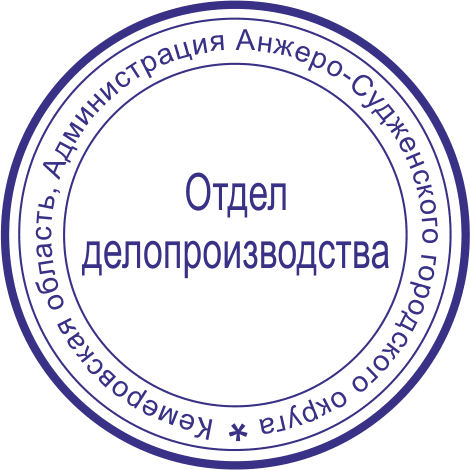 Глава городского округа                                            	                   А.Н. РыбалкоУТВЕРЖДЕН постановлением администрацииАнжеро-Судженского городского округаот «25» февраля  2022 № 233Перечень закрепленных муниципальных образовательных организаций, реализующих образовательные программы дошкольного образования, за конкретными территориями Анжеро-Судженского городского округа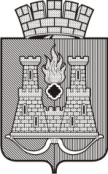 КЕМЕРОВСКАЯ ОБЛАСТЬ-КузбассАнжеро-Судженский городской округАдминистрация Анжеро-Судженского городского округаКЕМЕРОВСКАЯ ОБЛАСТЬ-КузбассАнжеро-Судженский городской округАдминистрация Анжеро-Судженского городского округаКЕМЕРОВСКАЯ ОБЛАСТЬ-КузбассАнжеро-Судженский городской округАдминистрация Анжеро-Судженского городского округаКЕМЕРОВСКАЯ ОБЛАСТЬ-КузбассАнжеро-Судженский городской округАдминистрация Анжеро-Судженского городского округаКЕМЕРОВСКАЯ ОБЛАСТЬ-КузбассАнжеро-Судженский городской округАдминистрация Анжеро-Судженского городского округаКЕМЕРОВСКАЯ ОБЛАСТЬ-КузбассАнжеро-Судженский городской округАдминистрация Анжеро-Судженского городского округаКЕМЕРОВСКАЯ ОБЛАСТЬ-КузбассАнжеро-Судженский городской округАдминистрация Анжеро-Судженского городского округаКЕМЕРОВСКАЯ ОБЛАСТЬ-КузбассАнжеро-Судженский городской округАдминистрация Анжеро-Судженского городского округаКЕМЕРОВСКАЯ ОБЛАСТЬ-КузбассАнжеро-Судженский городской округАдминистрация Анжеро-Судженского городского округаКЕМЕРОВСКАЯ ОБЛАСТЬ-КузбассАнжеро-Судженский городской округАдминистрация Анжеро-Судженского городского округаПОСТАНОВЛЕНИЕПОСТАНОВЛЕНИЕПОСТАНОВЛЕНИЕПОСТАНОВЛЕНИЕПОСТАНОВЛЕНИЕПОСТАНОВЛЕНИЕПОСТАНОВЛЕНИЕПОСТАНОВЛЕНИЕПОСТАНОВЛЕНИЕПОСТАНОВЛЕНИЕот «25»февраля2022г.№233Наименование образовательной организации, реализующей образовательные программы дошкольного образованияНаименование улиц, переулков, проездов, закрепленных за образовательными организациямиНаименование улиц, переулков, проездов, закрепленных за образовательными организациямиНаименование улиц, переулков, проездов, закрепленных за образовательными организациямиНаименование улиц, переулков, проездов, закрепленных за образовательными организациямиНаименование улиц, переулков, проездов, закрепленных за образовательными организациямиНаименование улиц, переулков, проездов, закрепленных за образовательными организациямиНаименование улиц, переулков, проездов, закрепленных за образовательными организациямиНаименование улиц, переулков, проездов, закрепленных за образовательными организациямимуниципальное казённое дошкольное образовательное учреждение Анжеро-Судженского городского округа «Детский сад № 2»652472, Кемеровская обл., г. Анжеро-Судженск, ул. Рабиновича, 31Улицы:Улицы:Улицы:Улицы:Улицы:Улицы:Улицы:Улицы:муниципальное казённое дошкольное образовательное учреждение Анжеро-Судженского городского округа «Детский сад № 2»652472, Кемеровская обл., г. Анжеро-Судженск, ул. Рабиновича, 31Набережная                          Плеханова                            до пересечения с ул. БетховенаСоревнованияНабережная                          Плеханова                            до пересечения с ул. БетховенаСоревнованияНабережная                          Плеханова                            до пересечения с ул. БетховенаСоревнованияНабережная                          Плеханова                            до пересечения с ул. БетховенаСоревнованияНабережная                          Плеханова                            до пересечения с ул. БетховенаСоревнованияНабережная                          Плеханова                            до пересечения с ул. БетховенаСоревнованияНабережная                          Плеханова                            до пересечения с ул. БетховенаСоревнованияНабережная                          Плеханова                            до пересечения с ул. БетховенаСоревнованиямуниципальное казённое дошкольное образовательное учреждение Анжеро-Судженского городского округа «Детский сад № 2»652472, Кемеровская обл., г. Анжеро-Судженск, ул. Рабиновича, 31РабиновичаУральскаяУральскаяУральскаяАлтайскаяАлтайскаяАлтайскаяАлтайскаямуниципальное казённое дошкольное образовательное учреждение Анжеро-Судженского городского округа «Детский сад № 2»652472, Кемеровская обл., г. Анжеро-Судженск, ул. Рабиновича, 31ДоватораДнепровскаяДнепровскаяДнепровскаяУгловаяУгловаяУгловаяУгловаямуниципальное казённое дошкольное образовательное учреждение Анжеро-Судженского городского округа «Детский сад № 2»652472, Кемеровская обл., г. Анжеро-Судженск, ул. Рабиновича, 31ДобролюбоваСевернаяСевернаяСевернаяШмидтаШмидтаШмидтаШмидтамуниципальное казённое дошкольное образовательное учреждение Анжеро-Судженского городского округа «Детский сад № 2»652472, Кемеровская обл., г. Анжеро-Судженск, ул. Рабиновича, 31ЧередниченкоКироваКироваКироваБоженкоБоженкоБоженкоБоженкомуниципальное казённое дошкольное образовательное учреждение Анжеро-Судженского городского округа «Детский сад № 2»652472, Кемеровская обл., г. Анжеро-Судженск, ул. Рабиновича, 31КаменскаяМинскаяМинскаяМинскаяРылееваРылееваРылееваРылеевамуниципальное казённое дошкольное образовательное учреждение Анжеро-Судженского городского округа «Детский сад № 2»652472, Кемеровская обл., г. Анжеро-Судженск, ул. Рабиновича, 31СпартаковскаяДонскаяДонскаяДонскаяПолярнаяПолярнаяПолярнаяПолярнаямуниципальное казённое дошкольное образовательное учреждение Анжеро-Судженского городского округа «Детский сад № 2»652472, Кемеровская обл., г. Анжеро-Судженск, ул. Рабиновича, 31Коммуны	ЭлектровознаяЭлектровознаяЭлектровознаяФрунзеФрунзеФрунзеФрунземуниципальное казённое дошкольное образовательное учреждение Анжеро-Судженского городского округа «Детский сад № 2»652472, Кемеровская обл., г. Анжеро-Судженск, ул. Рабиновича, 31Бетховенамуниципальное казённое дошкольное образовательное учреждение Анжеро-Судженского городского округа «Детский сад № 2»652472, Кемеровская обл., г. Анжеро-Судженск, ул. Рабиновича, 31Переулки:Переулки:Переулки:Переулки:Переулки:Переулки:Переулки:Переулки:муниципальное казённое дошкольное образовательное учреждение Анжеро-Судженского городского округа «Детский сад № 2»652472, Кемеровская обл., г. Анжеро-Судженск, ул. Рабиновича, 311, 2 КостромскойДоменныйДоменныйДоменныйКоминтернаКоминтернаКоминтернаКоминтернамуниципальное казённое дошкольное образовательное учреждение Анжеро-Судженского городского округа «Детский сад № 2»652472, Кемеровская обл., г. Анжеро-Судженск, ул. Рабиновича, 31ЛьвиныйДальневосточныйДальневосточныйДальневосточныйАптекарскийАптекарскийАптекарскийАптекарскиймуниципальное казённое дошкольное образовательное учреждение Анжеро-Судженского городского округа «Детский сад № 2»652472, Кемеровская обл., г. Анжеро-Судженск, ул. Рабиновича, 31Аэропорт1,2 Минский1,2 Минский1,2 МинскийБоженкоБоженкоБоженкоБоженкомуниципальное казённое дошкольное образовательное учреждение Анжеро-Судженского городского округа «Детский сад № 2»652472, Кемеровская обл., г. Анжеро-Судженск, ул. Рабиновича, 31ИркутскийДоватораДоватораДоватораАвтобусныйАвтобусныйАвтобусныйАвтобусныймуниципальное казённое дошкольное образовательное учреждение Анжеро-Судженского городского округа «Детский сад № 2»652472, Кемеровская обл., г. Анжеро-Судженск, ул. Рабиновича, 31НестероваЛитейныйЛитейныйЛитейныйКироваКироваКироваКировамуниципальное казённое дошкольное образовательное учреждение Анжеро-Судженского городского округа «Детский сад № 2»652472, Кемеровская обл., г. Анжеро-Судженск, ул. Рабиновича, 31СпартаковскийКопейскийКопейскийКопейскийПолярныйПолярныйПолярныйПолярныймуниципальное казённое дошкольное образовательное учреждение Анжеро-Судженского городского округа «Детский сад № 2»652472, Кемеровская обл., г. Анжеро-Судженск, ул. Рабиновича, 31ЯкутскийСеннойСеннойСеннойКостромскойКостромскойКостромскойКостромскоймуниципальное казённое дошкольное образовательное учреждение Анжеро-Судженского городского округа «Детский сад №3 «Солнышко»652474, Кемеровская обл., г. Анжеро-Судженск, ул. им. 50-летия ВЛКСМ, 3аТерритория Анжеро-Судженского городского округа(по направлению психолого-медико-педагогической комиссии)Территория Анжеро-Судженского городского округа(по направлению психолого-медико-педагогической комиссии)Территория Анжеро-Судженского городского округа(по направлению психолого-медико-педагогической комиссии)Территория Анжеро-Судженского городского округа(по направлению психолого-медико-педагогической комиссии)Территория Анжеро-Судженского городского округа(по направлению психолого-медико-педагогической комиссии)Территория Анжеро-Судженского городского округа(по направлению психолого-медико-педагогической комиссии)Территория Анжеро-Судженского городского округа(по направлению психолого-медико-педагогической комиссии)Территория Анжеро-Судженского городского округа(по направлению психолого-медико-педагогической комиссии)муниципальное бюджетное дошкольное образовательное учреждение Анжеро-Судженского городского округа «Детский сад № 4»652470, Кемеровская обл., г. Анжеро-Судженск, ул. Ломоносова, 3Улицы:Улицы:Улицы:Улицы:Улицы:Улицы:Улицы:Улицы:муниципальное бюджетное дошкольное образовательное учреждение Анжеро-Судженского городского округа «Детский сад № 4»652470, Кемеровская обл., г. Анжеро-Судженск, ул. Ломоносова, 3Желябова № 17, 19Желябова № 17, 19Софьи Перовской № 3, 32, 33, 30Софьи Перовской № 3, 32, 33, 30Софьи Перовской № 3, 32, 33, 30Софьи Перовской № 3, 32, 33, 30Софьи Перовской № 3, 32, 33, 30Софьи Перовской № 3, 32, 33, 30муниципальное бюджетное дошкольное образовательное учреждение Анжеро-Судженского городского округа «Детский сад № 4»652470, Кемеровская обл., г. Анжеро-Судженск, ул. Ломоносова, 3Ленина № 12, 20Ленина № 12, 203594 км3594 км3594 км3594 км3594 км3594 кммуниципальное бюджетное дошкольное образовательное учреждение Анжеро-Судженского городского округа «Детский сад № 4»652470, Кемеровская обл., г. Анжеро-Судженск, ул. Ломоносова, 350 лет Октября №2, 2А, 3, 4,50 лет Октября №2, 2А, 3, 4,муниципальное бюджетное дошкольное образовательное учреждение Анжеро-Судженского городского округа «Детский сад № 4»652470, Кемеровская обл., г. Анжеро-Судженск, ул. Ломоносова, 3Переулки:Переулки:Переулки:Переулки:Переулки:Переулки:Переулки:Переулки:муниципальное бюджетное дошкольное образовательное учреждение Анжеро-Судженского городского округа «Детский сад № 4»652470, Кемеровская обл., г. Анжеро-Судженск, ул. Ломоносова, 3ЭлектрическийПушкинаПушкинаПушкинаПушкинаПушкинаСадовыйСадовыймуниципальное бюджетное дошкольное образовательное учреждение Анжеро-Судженского городского округа «Детский сад № 5»652470, Кемеровская обл., г. Анжеро-Судженск, пр. Октябрьский, 5Улицы:Улицы:Улицы:Улицы:Улицы:Улицы:Улицы:Улицы:муниципальное бюджетное дошкольное образовательное учреждение Анжеро-Судженского городского округа «Детский сад № 5»652470, Кемеровская обл., г. Анжеро-Судженск, пр. Октябрьский, 5Софьи Перовской, кроме № 3, 32, 33, 30Ленина № 32, 32А, 34, 36АЛенина № 32, 32А, 34, 36АЛенина № 32, 32А, 34, 36АЛенина № 32, 32А, 34, 36АЛенина № 32, 32А, 34, 36АЛенина № 32, 32А, 34, 36АЛенина № 32, 32А, 34, 36Амуниципальное бюджетное дошкольное образовательное учреждение Анжеро-Судженского городского округа «Детский сад № 5»652470, Кемеровская обл., г. Анжеро-Судженск, пр. Октябрьский, 5ОсипенкоКрасногвардейская Красногвардейская Красногвардейская Красногвардейская Красногвардейская Красногвардейская Красногвардейская муниципальное бюджетное дошкольное образовательное учреждение Анжеро-Судженского городского округа «Детский сад № 5»652470, Кемеровская обл., г. Анжеро-Судженск, пр. Октябрьский, 5ГагаринаСтепана РазинаСтепана РазинаСтепана РазинаСтепана РазинаСтепана РазинаСтепана РазинаСтепана Разинамуниципальное бюджетное дошкольное образовательное учреждение Анжеро-Судженского городского округа «Детский сад №7 «Лисичка»652476, Кемеровская обл., г. Анжеро-Судженск, ул.  Киселевская, 13Улицы:Улицы:Улицы:Улицы:Улицы:Улицы:Улицы:Улицы:муниципальное бюджетное дошкольное образовательное учреждение Анжеро-Судженского городского округа «Детский сад №7 «Лисичка»652476, Кемеровская обл., г. Анжеро-Судженск, ул.  Киселевская, 13КиселевскаяСевастопольскаяСевастопольскаяСевастопольскаяСевастопольскаяСевастопольскаяСтанционнаяСтанционнаямуниципальное бюджетное дошкольное образовательное учреждение Анжеро-Судженского городского округа «Детский сад №7 «Лисичка»652476, Кемеровская обл., г. Анжеро-Судженск, ул.  Киселевская, 13ВодоканальнаяАврорыАврорыАврорыАврорыАврорыПрокопьевскаяПрокопьевскаямуниципальное бюджетное дошкольное образовательное учреждение Анжеро-Судженского городского округа «Детский сад №7 «Лисичка»652476, Кемеровская обл., г. Анжеро-Судженск, ул.  Киселевская, 13ПетровскаяВолгоградскаяВолгоградскаяВолгоградскаяВолгоградскаяВолгоградскаяМининаМининамуниципальное бюджетное дошкольное образовательное учреждение Анжеро-Судженского городского округа «Детский сад №7 «Лисичка»652476, Кемеровская обл., г. Анжеро-Судженск, ул.  Киселевская, 13Трудовая ЛинейнаяЛинейнаяЛинейнаяЛинейнаяЛинейнаяПартизанскаяПартизанскаямуниципальное бюджетное дошкольное образовательное учреждение Анжеро-Судженского городского округа «Детский сад №7 «Лисичка»652476, Кемеровская обл., г. Анжеро-Судженск, ул.  Киселевская, 13КемеровскаяТопкинскаяТопкинскаяТопкинскаяТопкинскаяТопкинскаяКольчугинскаяКольчугинскаямуниципальное бюджетное дошкольное образовательное учреждение Анжеро-Судженского городского округа «Детский сад №7 «Лисичка»652476, Кемеровская обл., г. Анжеро-Судженск, ул.  Киселевская, 13ГражданскаяПрокопьевскаяПрокопьевскаяПрокопьевскаяПрокопьевскаяПрокопьевскаяРепинаРепинамуниципальное бюджетное дошкольное образовательное учреждение Анжеро-Судженского городского округа «Детский сад №7 «Лисичка»652476, Кемеровская обл., г. Анжеро-Судженск, ул.  Киселевская, 13КедроваяМагнитнаяМагнитнаяМагнитнаяМагнитнаяМагнитнаяГорнаяГорнаямуниципальное бюджетное дошкольное образовательное учреждение Анжеро-Судженского городского округа «Детский сад №7 «Лисичка»652476, Кемеровская обл., г. Анжеро-Судженск, ул.  Киселевская, 13Челинская (до № 27а)Ново-АнжерскаяподстанцияНово-АнжерскаяподстанцияНово-АнжерскаяподстанцияНово-АнжерскаяподстанцияНово-АнжерскаяподстанцияНарымскаяНарымскаямуниципальное бюджетное дошкольное образовательное учреждение Анжеро-Судженского городского округа «Детский сад №7 «Лисичка»652476, Кемеровская обл., г. Анжеро-Судженск, ул.  Киселевская, 13Переулки:Переулки:Переулки:Переулки:Переулки:Переулки:Переулки:Переулки:муниципальное бюджетное дошкольное образовательное учреждение Анжеро-Судженского городского округа «Детский сад №7 «Лисичка»652476, Кемеровская обл., г. Анжеро-Судженск, ул.  Киселевская, 13Дачный МалыйМалыйМалыйМалыйМалыйАрхангельскийАрхангельскиймуниципальное бюджетное дошкольное образовательное учреждение Анжеро-Судженского городского округа «Детский сад №7 «Лисичка»652476, Кемеровская обл., г. Анжеро-Судженск, ул.  Киселевская, 13БерезовыйГражданскийГражданскийГражданскийГражданскийГражданскийПростойПростоймуниципальное бюджетное дошкольное образовательное учреждение Анжеро-Судженского городского округа «Детский сад №7 «Лисичка»652476, Кемеровская обл., г. Анжеро-Судженск, ул.  Киселевская, 13НоволеснойПожарскогоПожарскогоПожарскогоПожарскогоПожарскогоЗапорожскийЗапорожскиймуниципальное бюджетное дошкольное образовательное учреждение Анжеро-Судженского городского округа «Детский сад №7 «Лисичка»652476, Кемеровская обл., г. Анжеро-Судженск, ул.  Киселевская, 13ВолгоградскийСтанционныйСтанционныйСтанционныйСтанционныйСтанционныйМининаМининамуниципальное бюджетное дошкольное образовательное учреждение Анжеро-Судженского городского округа «Центр развития ребенка – детскийсад № 8»652475, Кемеровская обл., г. Анжеро-Судженск, ул. Родины, 5Улицы:Улицы:Улицы:Улицы:Улицы:Улицы:Улицы:Улицы:муниципальное бюджетное дошкольное образовательное учреждение Анжеро-Судженского городского округа «Центр развития ребенка – детскийсад № 8»652475, Кемеровская обл., г. Анжеро-Судженск, ул. Родины, 5СаккоШишковаШишковаШишковаШишковаШишковаД.БедногоД.Бедногомуниципальное бюджетное дошкольное образовательное учреждение Анжеро-Судженского городского округа «Центр развития ребенка – детскийсад № 8»652475, Кемеровская обл., г. Анжеро-Судженск, ул. Родины, 58 Марта (до №33)ТолбухинаТолбухинаТолбухинаТолбухинаТолбухинаИшимскаяИшимскаямуниципальное бюджетное дошкольное образовательное учреждение Анжеро-Судженского городского округа «Центр развития ребенка – детскийсад № 8»652475, Кемеровская обл., г. Анжеро-Судженск, ул. Родины, 5Милицейская (до №62)40 лет Октября40 лет Октября40 лет Октября40 лет Октября40 лет ОктябряЮжнаяЮжнаямуниципальное бюджетное дошкольное образовательное учреждение Анжеро-Судженского городского округа «Центр развития ребенка – детскийсад № 8»652475, Кемеровская обл., г. Анжеро-Судженск, ул. Родины, 5Милицейская (до №62)КлючеваяКлючеваяКлючеваяКлючеваяКлючеваяВанцеттиВанцеттимуниципальное бюджетное дошкольное образовательное учреждение Анжеро-Судженского городского округа «Центр развития ребенка – детскийсад № 8»652475, Кемеровская обл., г. Анжеро-Судженск, ул. Родины, 5ЗаводскаяОмскаяОмскаяОмскаяОмскаяОмскаяАмурскаяАмурскаямуниципальное бюджетное дошкольное образовательное учреждение Анжеро-Судженского городского округа «Центр развития ребенка – детскийсад № 8»652475, Кемеровская обл., г. Анжеро-Судженск, ул. Родины, 5ПравдыАнжерскаяАнжерскаяАнжерскаяАнжерскаяАнжерскаяМорскаяМорскаямуниципальное бюджетное дошкольное образовательное учреждение Анжеро-Судженского городского округа «Центр развития ребенка – детскийсад № 8»652475, Кемеровская обл., г. Анжеро-Судженск, ул. Родины, 5МашиностроительнаяВойковаВойковаВойковаВойковаВойковаПавлодарскаяПавлодарскаямуниципальное бюджетное дошкольное образовательное учреждение Анжеро-Судженского городского округа «Центр развития ребенка – детскийсад № 8»652475, Кемеровская обл., г. Анжеро-Судженск, ул. Родины, 5РодиныКуйбышева до №28Куйбышева до №28Куйбышева до №28Куйбышева до №28Куйбышева до №28Воронежская до №46Воронежская до №46муниципальное бюджетное дошкольное образовательное учреждение Анжеро-Судженского городского округа «Центр развития ребенка – детскийсад № 8»652475, Кемеровская обл., г. Анжеро-Судженск, ул. Родины, 5Переулки:Переулки:Переулки:Переулки:Переулки:Переулки:Переулки:Переулки:муниципальное бюджетное дошкольное образовательное учреждение Анжеро-Судженского городского округа «Центр развития ребенка – детскийсад № 8»652475, Кемеровская обл., г. Анжеро-Судженск, ул. Родины, 5ЗаводскийДвинскийДвинскийДвинскийТуристскийТуристскийТуристскийТуристскиймуниципальное автономное дошкольное образовательное учреждение Анжеро-Судженского городского округа «Детский сад № 9»652480, Кемеровская обл., г. Анжеро-Судженск, ул. Крылова, 5БУлицы:Улицы:Улицы:Улицы:Улицы:Улицы:Улицы:Улицы:муниципальное автономное дошкольное образовательное учреждение Анжеро-Судженского городского округа «Детский сад № 9»652480, Кемеровская обл., г. Анжеро-Судженск, ул. Крылова, 5БНабережная                          Плеханова                            до пересечения с ул. БетховенаСоревнованияНабережная                          Плеханова                            до пересечения с ул. БетховенаСоревнованияНабережная                          Плеханова                            до пересечения с ул. БетховенаСоревнованияНабережная                          Плеханова                            до пересечения с ул. БетховенаСоревнованияНабережная                          Плеханова                            до пересечения с ул. БетховенаСоревнованияНабережная                          Плеханова                            до пересечения с ул. БетховенаСоревнованияНабережная                          Плеханова                            до пересечения с ул. БетховенаСоревнованияНабережная                          Плеханова                            до пересечения с ул. БетховенаСоревнованиямуниципальное автономное дошкольное образовательное учреждение Анжеро-Судженского городского округа «Детский сад № 9»652480, Кемеровская обл., г. Анжеро-Судженск, ул. Крылова, 5БЧередниченко после № 35АВысоцкогоВысоцкогоВысоцкогоВысоцкогоВысоцкогоВысоцкогоВысоцкогомуниципальное автономное дошкольное образовательное учреждение Анжеро-Судженского городского округа «Детский сад № 9»652480, Кемеровская обл., г. Анжеро-Судженск, ул. Крылова, 5БЩорсаГлинкиГлинкиГлинкиГлинкиГлинкиГлинкиГлинкимуниципальное автономное дошкольное образовательное учреждение Анжеро-Судженского городского округа «Детский сад № 9»652480, Кемеровская обл., г. Анжеро-Судженск, ул. Крылова, 5БПолеваяК. Маркса до №10К. Маркса до №10К. Маркса до №10К. Маркса до №10К. Маркса до №10К. Маркса до №10К. Маркса до №10муниципальное автономное дошкольное образовательное учреждение Анжеро-Судженского городского округа «Детский сад № 9»652480, Кемеровская обл., г. Анжеро-Судженск, ул. Крылова, 5БМеждународнаяСоветскаяСоветскаяСоветскаяСоветскаяСоветскаяСоветскаяСоветскаямуниципальное автономное дошкольное образовательное учреждение Анжеро-Судженского городского округа «Детский сад № 9»652480, Кемеровская обл., г. Анжеро-Судженск, ул. Крылова, 5БЧернышевскогоСеменовская (с. Лебедянка)Семеновская (с. Лебедянка)Семеновская (с. Лебедянка)Семеновская (с. Лебедянка)Семеновская (с. Лебедянка)Семеновская (с. Лебедянка)Семеновская (с. Лебедянка)муниципальное автономное дошкольное образовательное учреждение Анжеро-Судженского городского округа «Детский сад № 9»652480, Кемеровская обл., г. Анжеро-Судженск, ул. Крылова, 5БМаратаЧучинаЧучинаЧучинаЧучинаЧучинаЧучинаЧучинамуниципальное автономное дошкольное образовательное учреждение Анжеро-Судженского городского округа «Детский сад № 9»652480, Кемеровская обл., г. Анжеро-Судженск, ул. Крылова, 5БПереулки:Переулки:Переулки:Переулки:Переулки:Переулки:Переулки:Переулки:муниципальное автономное дошкольное образовательное учреждение Анжеро-Судженского городского округа «Детский сад № 9»652480, Кемеровская обл., г. Анжеро-Судженск, ул. Крылова, 5Б1, 2, 3, 4, 5 СтадионныйГлинкиГлинкиГлинкиГлинкиГлинкиГлинкиГлинкимуниципальное автономное дошкольное образовательное учреждение Анжеро-Судженского городского округа «Детский сад № 9»652480, Кемеровская обл., г. Анжеро-Судженск, ул. Крылова, 5Б1, 2 НефтянниковЩорсаЩорсаЩорсаЩорсаЩорсаЩорсаЩорсамуниципальное автономное дошкольное образовательное учреждение Анжеро-Судженского городского округа «Детский сад № 9»652480, Кемеровская обл., г. Анжеро-Судженск, ул. Крылова, 5БФрунзеБетховенаБетховенаБетховенаБетховенаБетховенаБетховенаБетховенамуниципальное автономное дошкольное образовательное учреждение Анжеро-Судженского городского округа «Детский сад № 9»652480, Кемеровская обл., г. Анжеро-Судженск, ул. Крылова, 5БКрыловаСеменовский (с. Лебедянка)Семеновский (с. Лебедянка)Семеновский (с. Лебедянка)Семеновский (с. Лебедянка)Семеновский (с. Лебедянка)Семеновский (с. Лебедянка)Семеновский (с. Лебедянка)муниципальное автономное дошкольное образовательное учреждение Анжеро-Судженского городского округа «Детский сад № 9»652480, Кемеровская обл., г. Анжеро-Судженск, ул. Крылова, 5БСоветскийСоветский (с. Лебедянка)Советский (с. Лебедянка)Советский (с. Лебедянка)Советский (с. Лебедянка)Советский (с. Лебедянка)Советский (с. Лебедянка)Советский (с. Лебедянка)муниципальное автономное дошкольное образовательное учреждение Анжеро-Судженского городского округа «Детский сад №10»652486, Кемеровская обл., г. Анжеро-Судженск, ул. Матросова, 102Улицы:Улицы:Улицы:Улицы:Улицы:Улицы:Улицы:Улицы:муниципальное автономное дошкольное образовательное учреждение Анжеро-Судженского городского округа «Детский сад №10»652486, Кемеровская обл., г. Анжеро-Судженск, ул. Матросова, 102Матросова с №1 по № 106УссурийскаяУссурийскаяСувороваСувороваСувороваСувороваСуворовамуниципальное автономное дошкольное образовательное учреждение Анжеро-Судженского городского округа «Детский сад №10»652486, Кемеровская обл., г. Анжеро-Судженск, ул. Матросова, 102КемсетьЕловая (п. Козлы)Еловая (п. Козлы)Лазо №2, 2А, 4Лазо №2, 2А, 4Лазо №2, 2А, 4Лазо №2, 2А, 4Лазо №2, 2А, 4муниципальное автономное дошкольное образовательное учреждение Анжеро-Судженского городского округа «Детский сад №10»652486, Кемеровская обл., г. Анжеро-Судженск, ул. Матросова, 102ЭнтузиастовПрофинтернаПрофинтернаДзержинскогоДзержинскогоДзержинскогоДзержинскогоДзержинскогомуниципальное автономное дошкольное образовательное учреждение Анжеро-Судженского городского округа «Детский сад №10»652486, Кемеровская обл., г. Анжеро-Судженск, ул. Матросова, 102КомсомольскаяГоголяГоголяНизовая (п. Козлы)Низовая (п. Козлы)Низовая (п. Козлы)Низовая (п. Козлы)Низовая (п. Козлы)муниципальное автономное дошкольное образовательное учреждение Анжеро-Судженского городского округа «Детский сад №10»652486, Кемеровская обл., г. Анжеро-Судженск, ул. Матросова, 102Л. ЧайкинойЧайковскогоЧайковскогоСтахановаСтахановаСтахановаСтахановаСтахановамуниципальное автономное дошкольное образовательное учреждение Анжеро-Судженского городского округа «Детский сад №10»652486, Кемеровская обл., г. Анжеро-Судженск, ул. Матросова, 102КурортнаяНахимоваНахимоваЛ. ШвецовойЛ. ШвецовойЛ. ШвецовойЛ. ШвецовойЛ. Швецовоймуниципальное автономное дошкольное образовательное учреждение Анжеро-Судженского городского округа «Детский сад №10»652486, Кемеровская обл., г. Анжеро-Судженск, ул. Матросова, 102Переулки:Переулки:Переулки:Переулки:Переулки:Переулки:Переулки:Переулки:муниципальное автономное дошкольное образовательное учреждение Анжеро-Судженского городского округа «Детский сад №10»652486, Кемеровская обл., г. Анжеро-Судженск, ул. Матросова, 102БлижнийПутейскийПутейскийЮ. СмирноваЮ. СмирноваЮ. СмирноваЮ. СмирноваЮ. Смирновамуниципальное автономное дошкольное образовательное учреждение Анжеро-Судженского городского округа «Детский сад №10»652486, Кемеровская обл., г. Анжеро-Судженск, ул. Матросова, 102КраснодарскийК. ЗаслоноваК. ЗаслоноваПросвещенияПросвещенияПросвещенияПросвещенияПросвещениямуниципальное автономное дошкольное образовательное учреждение Анжеро-Судженского городского округа «Детский сад № 11»652477, Кемеровская обл., г. Анжеро-Судженск, ул. Сосновая, 23Улицы:Улицы:Улицы:Улицы:Улицы:Улицы:Улицы:Улицы:муниципальное автономное дошкольное образовательное учреждение Анжеро-Судженского городского округа «Детский сад № 11»652477, Кемеровская обл., г. Анжеро-Судженск, ул. Сосновая, 23АнгарскаяСосноваяСосноваяМагистральнаяМагистральнаяМагистральнаяМагистральнаяМагистральнаямуниципальное автономное дошкольное образовательное учреждение Анжеро-Судженского городского округа «Детский сад № 11»652477, Кемеровская обл., г. Анжеро-Судженск, ул. Сосновая, 23ЗвезднаяЧекистовЧекистовмуниципальное казённое дошкольное образовательное учреждение Анжеро-Судженского городского округа «Детский сад № 12»652473, Кемеровская обл., г. Анжеро-Судженск, ул. Мира, 48  Территория Анжеро-Судженского городского округа(по направлению психолого-медико-педагогической комиссии)  Территория Анжеро-Судженского городского округа(по направлению психолого-медико-педагогической комиссии)  Территория Анжеро-Судженского городского округа(по направлению психолого-медико-педагогической комиссии)  Территория Анжеро-Судженского городского округа(по направлению психолого-медико-педагогической комиссии)  Территория Анжеро-Судженского городского округа(по направлению психолого-медико-педагогической комиссии)  Территория Анжеро-Судженского городского округа(по направлению психолого-медико-педагогической комиссии)  Территория Анжеро-Судженского городского округа(по направлению психолого-медико-педагогической комиссии)  Территория Анжеро-Судженского городского округа(по направлению психолого-медико-педагогической комиссии)муниципальное бюджетное дошкольное образовательное учреждение Анжеро-Судженского городского округа «Центр развития ребёнка-детский сад № 17»652473, Кемеровская обл., г. Анжеро-Судженск, ул. 137 Отдельной Стрелковой Бригады, 7Улицы:Улицы:Улицы:Улицы:Улицы:Улицы:Улицы:Улицы:муниципальное бюджетное дошкольное образовательное учреждение Анжеро-Судженского городского округа «Центр развития ребёнка-детский сад № 17»652473, Кемеровская обл., г. Анжеро-Судженск, ул. 137 Отдельной Стрелковой Бригады, 7НекрасоваЗеленаяЗеленаяЗеленаяЗеленаяЗеленаяЗагорнаяЗагорнаямуниципальное бюджетное дошкольное образовательное учреждение Анжеро-Судженского городского округа «Центр развития ребёнка-детский сад № 17»652473, Кемеровская обл., г. Анжеро-Судженск, ул. 137 Отдельной Стрелковой Бригады, 7Грибоедова (до №29)ШирокаяШирокаяШирокаяШирокаяШирокаяУрицкогоУрицкогомуниципальное бюджетное дошкольное образовательное учреждение Анжеро-Судженского городского округа «Центр развития ребёнка-детский сад № 17»652473, Кемеровская обл., г. Анжеро-Судженск, ул. 137 Отдельной Стрелковой Бригады, 7Красноярская8 Марта (после № 33)8 Марта (после № 33)8 Марта (после № 33)8 Марта (после № 33)8 Марта (после № 33)Красная горкаКрасная горкамуниципальное бюджетное дошкольное образовательное учреждение Анжеро-Судженского городского округа «Центр развития ребёнка-детский сад № 17»652473, Кемеровская обл., г. Анжеро-Судженск, ул. 137 Отдельной Стрелковой Бригады, 7ЩетинкинаКоммунальная (до № 35)Коммунальная (до № 35)Коммунальная (до № 35)Коммунальная (до № 35)Коммунальная (до № 35)137 Отдельной Стрелковой Бригады (до № 50)137 Отдельной Стрелковой Бригады (до № 50)муниципальное бюджетное дошкольное образовательное учреждение Анжеро-Судженского городского округа «Центр развития ребёнка-детский сад № 17»652473, Кемеровская обл., г. Анжеро-Судженск, ул. 137 Отдельной Стрелковой Бригады, 7М.Горького (до №31) Заречная (до №48)Заречная (до №48)Заречная (до №48)Заречная (до №48)Заречная (до №48)НовобольничнаяНовобольничнаямуниципальное бюджетное дошкольное образовательное учреждение Анжеро-Судженского городского округа «Центр развития ребёнка-детский сад № 17»652473, Кемеровская обл., г. Анжеро-Судженск, ул. 137 Отдельной Стрелковой Бригады, 7Октябрьская муниципальное бюджетное дошкольное образовательное учреждение Анжеро-Судженского городского округа «Центр развития ребёнка-детский сад № 17»652473, Кемеровская обл., г. Анжеро-Судженск, ул. 137 Отдельной Стрелковой Бригады, 7Переулки:Переулки:Переулки:Переулки:Переулки:Переулки:Переулки:Переулки:муниципальное бюджетное дошкольное образовательное учреждение Анжеро-Судженского городского округа «Центр развития ребёнка-детский сад № 17»652473, Кемеровская обл., г. Анжеро-Судженск, ул. 137 Отдельной Стрелковой Бригады, 7ГаражныйКрутой Крутой Крутой Крутой Крутой УзкийУзкиймуниципальное бюджетное дошкольное образовательное учреждение Анжеро-Судженского городского округа «Центр развития ребёнка-детский сад № 17»652473, Кемеровская обл., г. Анжеро-Судженск, ул. 137 Отдельной Стрелковой Бригады, 7ТелефонныйОрловскийОрловскийОрловскийОрловскийОрловскийОрловскийОрловскиймуниципальное бюджетное дошкольное образовательное учреждение Анжеро-Судженского городского округа «Детский сад № 20»652470, Кемеровская обл., г. Анжеро-Судженск, ул. 137 Отдельной стрелковой бригады, 2Улицы:Улицы:Улицы:Улицы:Улицы:Улицы:Улицы:Улицы:муниципальное бюджетное дошкольное образовательное учреждение Анжеро-Судженского городского округа «Детский сад № 20»652470, Кемеровская обл., г. Анжеро-Судженск, ул. 137 Отдельной стрелковой бригады, 2ДинамитнаяКубанскаяКубанскаяКубанскаяКубанскаяКубанскаяГаражнаяГаражнаямуниципальное бюджетное дошкольное образовательное учреждение Анжеро-Судженского городского округа «Детский сад № 20»652470, Кемеровская обл., г. Анжеро-Судженск, ул. 137 Отдельной стрелковой бригады, 2Горького (с 31 по 62а)ГончароваГончароваГончароваГончароваГончароваВойковаВойковамуниципальное бюджетное дошкольное образовательное учреждение Анжеро-Судженского городского округа «Детский сад № 20»652470, Кемеровская обл., г. Анжеро-Судженск, ул. 137 Отдельной стрелковой бригады, 2ГрибоедоваКирпичнаяКирпичнаяКирпичнаяКирпичнаяКирпичная137 Отдельной Стрелковой бригады (после № 50)137 Отдельной Стрелковой бригады (после № 50)муниципальное бюджетное дошкольное образовательное учреждение Анжеро-Судженского городского округа «Детский сад № 20»652470, Кемеровская обл., г. Анжеро-Судженск, ул. 137 Отдельной стрелковой бригады, 2Заречная (после № 48)МенжинскогоМенжинскогоМенжинскогоМенжинскогоМенжинского137 Отдельной Стрелковой бригады (после № 50)137 Отдельной Стрелковой бригады (после № 50)муниципальное бюджетное дошкольное образовательное учреждение Анжеро-Судженского городского округа «Детский сад № 20»652470, Кемеровская обл., г. Анжеро-Судженск, ул. 137 Отдельной стрелковой бригады, 2ЛуганскаяКоммунальная (после № 35)Коммунальная (после № 35)Коммунальная (после № 35)Коммунальная (после № 35)Коммунальная (после № 35)137 Отдельной Стрелковой бригады (после № 50)137 Отдельной Стрелковой бригады (после № 50)муниципальное бюджетное дошкольное образовательное учреждение Анжеро-Судженского городского округа «Детский сад № 20»652470, Кемеровская обл., г. Анжеро-Судженск, ул. 137 Отдельной стрелковой бригады, 2МонтажниковКоммунальная (после № 35)Коммунальная (после № 35)Коммунальная (после № 35)Коммунальная (после № 35)Коммунальная (после № 35)137 Отдельной Стрелковой бригады (после № 50)137 Отдельной Стрелковой бригады (после № 50)муниципальное бюджетное дошкольное образовательное учреждение Анжеро-Судженского городского округа «Детский сад № 20»652470, Кемеровская обл., г. Анжеро-Судженск, ул. 137 Отдельной стрелковой бригады, 2Переулки:Переулки:Переулки:Переулки:Переулки:Переулки:Переулки:Переулки:муниципальное бюджетное дошкольное образовательное учреждение Анжеро-Судженского городского округа «Детский сад № 20»652470, Кемеровская обл., г. Анжеро-Судженск, ул. 137 Отдельной стрелковой бригады, 2КубанскийНовобольничныйНовобольничныйНовобольничныйНовобольничныйНовобольничныйХрустальныйХрустальныймуниципальное бюджетное дошкольное образовательное учреждение Анжеро-Судженского городского округа «Детский сад № 20»652470, Кемеровская обл., г. Анжеро-Судженск, ул. 137 Отдельной стрелковой бригады, 2КольцоваСпортивныйСпортивныйСпортивныйСпортивныйСпортивныйМоторныйМоторныймуниципальное бюджетное дошкольное образовательное учреждение Анжеро-Судженского городского округа «Детский сад № 20»652470, Кемеровская обл., г. Анжеро-Судженск, ул. 137 Отдельной стрелковой бригады, 2КирпичныйЭнергетическийЭнергетическийЭнергетическийЭнергетическийЭнергетическиймуниципальное бюджетное дошкольное образовательное учреждение Анжеро-Судженского городского округа «Детский сад № 20»652470, Кемеровская обл., г. Анжеро-Судженск, ул. 137 Отдельной стрелковой бригады, 2ГазетныйГазетныйГазетныйГазетныйГазетныйГазетныйГазетныйГазетныймуниципальное бюджетное дошкольное образовательное учреждение Анжеро-Судженского городского округа «Центр развития ребенка –детский сад № 21» 652470, Кемеровская обл., г. Анжеро-Судженск, ул. Восстания, 80Улицы:Улицы:Улицы:Улицы:Улицы:Улицы:Улицы:Улицы:муниципальное бюджетное дошкольное образовательное учреждение Анжеро-Судженского городского округа «Центр развития ребенка –детский сад № 21» 652470, Кемеровская обл., г. Анжеро-Судженск, ул. Восстания, 80Желябова 30, 32, 34, 34А, 36, 36А, 38Розы ЛюксембургРозы ЛюксембургРозы ЛюксембургРозы ЛюксембургРозы ЛюксембургЕнисейскаяЕнисейскаямуниципальное бюджетное дошкольное образовательное учреждение Анжеро-Судженского городского округа «Центр развития ребенка –детский сад № 21» 652470, Кемеровская обл., г. Анжеро-Судженск, ул. Восстания, 80БолотнаяРабочаяРабочаяРабочаяРабочаяРабочаяТайгинскаяТайгинскаямуниципальное бюджетное дошкольное образовательное учреждение Анжеро-Судженского городского округа «Центр развития ребенка –детский сад № 21» 652470, Кемеровская обл., г. Анжеро-Судженск, ул. Восстания, 80ЛыжнаяГорняцкаяГорняцкаяГорняцкаяГорняцкаяГорняцкаяВосстанияВосстаниямуниципальное бюджетное дошкольное образовательное учреждение Анжеро-Судженского городского округа «Центр развития ребенка –детский сад № 21» 652470, Кемеровская обл., г. Анжеро-Судженск, ул. Восстания, 80МишихаПархоменкоПархоменкоПархоменкоПархоменкоПархоменкоЧапаева (до № 77)Чапаева (до № 77)муниципальное бюджетное дошкольное образовательное учреждение Анжеро-Судженского городского округа «Центр развития ребенка –детский сад № 21» 652470, Кемеровская обл., г. Анжеро-Судженск, ул. Восстания, 80Переулки:Переулки:Переулки:Переулки:Переулки:Переулки:муниципальное бюджетное дошкольное образовательное учреждение Анжеро-Судженского городского округа «Центр развития ребенка –детский сад № 21» 652470, Кемеровская обл., г. Анжеро-Судженск, ул. Восстания, 80ТехническийВерхнийВерхнийВерхнийВерхнийВерхнийИзвестковыйИзвестковыймуниципальное бюджетное дошкольное образовательное учреждение Анжеро-Судженского городского округа «Центр развития ребенка –детский сад № 21» 652470, Кемеровская обл., г. Анжеро-Судженск, ул. Восстания, 80ЯшкинскийКоммунальныйКоммунальныйКоммунальныйКоммунальныйКоммунальныйСосновскийСосновскиймуниципальное бюджетное дошкольное образовательное учреждение Анжеро-Судженского городского округа «Детский сад № 23»652484, Кемеровская обл., г. Анжеро-Судженск, ул. Куйбышева, 49Улицы:Улицы:Улицы:Улицы:Улицы:Улицы:Улицы:Улицы:муниципальное бюджетное дошкольное образовательное учреждение Анжеро-Судженского городского округа «Детский сад № 23»652484, Кемеровская обл., г. Анжеро-Судженск, ул. Куйбышева, 49Куйбышева с №28 Угольная Угольная Угольная Угольная Угольная Дальняя Дальняя муниципальное бюджетное дошкольное образовательное учреждение Анжеро-Судженского городского округа «Детский сад № 23»652484, Кемеровская обл., г. Анжеро-Судженск, ул. Куйбышева, 49ФурмановаКутузова Кутузова Кутузова Кутузова Кутузова ХвойнаяХвойнаямуниципальное бюджетное дошкольное образовательное учреждение Анжеро-Судженского городского округа «Детский сад № 23»652484, Кемеровская обл., г. Анжеро-Судженск, ул. Куйбышева, 49ТайгинскаяМеталлическая Металлическая Металлическая Металлическая Металлическая ТрудящихсяТрудящихсямуниципальное бюджетное дошкольное образовательное учреждение Анжеро-Судженского городского округа «Детский сад № 23»652484, Кемеровская обл., г. Анжеро-Судженск, ул. Куйбышева, 49ГеологовЧапаева с № 77Чапаева с № 77Чапаева с № 77Чапаева с № 77Чапаева с № 77РудничнаяРудничнаямуниципальное бюджетное дошкольное образовательное учреждение Анжеро-Судженского городского округа «Детский сад № 23»652484, Кемеровская обл., г. Анжеро-Судженск, ул. Куйбышева, 49ЧелябинскаяЧелябинскаяЧелябинскаяЧелябинскаяЧелябинскаяЧелябинскаяКонотопскаяКонотопскаямуниципальное бюджетное дошкольное образовательное учреждение Анжеро-Судженского городского округа «Детский сад № 23»652484, Кемеровская обл., г. Анжеро-Судженск, ул. Куйбышева, 49ПржевальскогоВоронежская с № 46Воронежская с № 46Воронежская с № 46Воронежская с № 46Воронежская с № 46ПугачеваПугачевамуниципальное бюджетное дошкольное образовательное учреждение Анжеро-Судженского городского округа «Детский сад № 23»652484, Кемеровская обл., г. Анжеро-Судженск, ул. Куйбышева, 49Милицейская с № 62Б. ХмельницкогоБ. ХмельницкогоБ. ХмельницкогоБ. ХмельницкогоБ. ХмельницкогоОбъезднаяОбъезднаямуниципальное бюджетное дошкольное образовательное учреждение Анжеро-Судженского городского округа «Детский сад № 23»652484, Кемеровская обл., г. Анжеро-Судженск, ул. Куйбышева, 49ВыборгскаяКрасинаКрасинаКрасинаКрасинаКрасинамуниципальное бюджетное дошкольное образовательное учреждение Анжеро-Судженского городского округа «Детский сад № 23»652484, Кемеровская обл., г. Анжеро-Судженск, ул. Куйбышева, 49Переулки:Переулки:Переулки:Переулки:Переулки:Переулки:Переулки:Переулки:муниципальное бюджетное дошкольное образовательное учреждение Анжеро-Судженского городского округа «Детский сад № 23»652484, Кемеровская обл., г. Анжеро-Судженск, ул. Куйбышева, 49Турбинный ВоронежскийВоронежскийВоронежскийВоронежскийВоронежскийСамолетныйСамолетныймуниципальное бюджетное дошкольное образовательное учреждение Анжеро-Судженского городского округа «Детский сад № 23»652484, Кемеровская обл., г. Анжеро-Судженск, ул. Куйбышева, 491 УгольныйВагонныйВагонныйВагонныйВагонныйВагонныйУлановскийУлановскиймуниципальное бюджетное дошкольное образовательное учреждение Анжеро-Судженского городского округа «Детский сад № 23»652484, Кемеровская обл., г. Анжеро-Судженск, ул. Куйбышева, 491, 2, 3 ВыборгскийМеталлическийМеталлическийМеталлическийМеталлическийМеталлическийОбъезднойОбъездноймуниципальное бюджетное дошкольное образовательное учреждение Анжеро-Судженского городского округа «Детский сад № 23»652484, Кемеровская обл., г. Анжеро-Судженск, ул. Куйбышева, 49МакароваЧапаеваЧапаеваЧапаеваЧапаеваЧапаеваУгольныйУгольныймуниципальное бюджетное дошкольное образовательное учреждение Анжеро-Судженского городского округа «Детский сад № 23»652484, Кемеровская обл., г. Анжеро-Судженск, ул. Куйбышева, 49ПроизводственныйЧапаеваЧапаеваЧапаеваЧапаеваЧапаеваУгольныйУгольныймуниципальное бюджетное дошкольное образовательное учреждение Анжеро-Судженского городского округа «Детский сад №25»652474, Кемеровская обл., г. Анжеро-Судженск, ул. Лазо, 27Улицы:Улицы:Улицы:Улицы:Улицы:Улицы:Улицы:Улицы:муниципальное бюджетное дошкольное образовательное учреждение Анжеро-Судженского городского округа «Детский сад №25»652474, Кемеровская обл., г. Анжеро-Судженск, ул. Лазо, 27ОгороднаяБотаническаяБотаническаяБотаническаяБотаническаяБотаническаяПартизанскаяПартизанскаямуниципальное бюджетное дошкольное образовательное учреждение Анжеро-Судженского городского округа «Детский сад №25»652474, Кемеровская обл., г. Анжеро-Судженск, ул. Лазо, 27НизовскаяПросвещения с № 153 по № 180Просвещения с № 153 по № 180Просвещения с № 153 по № 180Просвещения с № 153 по № 180Просвещения с № 153 по № 180МежеваяМежеваямуниципальное бюджетное дошкольное образовательное учреждение Анжеро-Судженского городского округа «Детский сад №25»652474, Кемеровская обл., г. Анжеро-Судженск, ул. Лазо, 27Магнитная с № 85Просвещения с № 153 по № 180Просвещения с № 153 по № 180Просвещения с № 153 по № 180Просвещения с № 153 по № 180Просвещения с № 153 по № 1801, 2, 3, 4 Гайдара1, 2, 3, 4 Гайдарамуниципальное бюджетное дошкольное образовательное учреждение Анжеро-Судженского городского округа «Детский сад №25»652474, Кемеровская обл., г. Анжеро-Судженск, ул. Лазо, 27ТихаяГайдараГайдараГайдараГайдараГайдараС.ТюленинаС.Тюленинамуниципальное бюджетное дошкольное образовательное учреждение Анжеро-Судженского городского округа «Детский сад №25»652474, Кемеровская обл., г. Анжеро-Судженск, ул. Лазо, 27ЗемнуховаКурскаяКурскаяКурскаяКурскаяКурскаяМатросова с №116Матросова с №116муниципальное бюджетное дошкольное образовательное учреждение Анжеро-Судженского городского округа «Детский сад №25»652474, Кемеровская обл., г. Анжеро-Судженск, ул. Лазо, 27КамышинскаяКамышинскаяКамышинскаяКамышинскаяКамышинскаяКамышинскаяКамышинскаяКамышинскаямуниципальное бюджетное дошкольное образовательное учреждение Анжеро-Судженского городского округа «Детский сад №25»652474, Кемеровская обл., г. Анжеро-Судженск, ул. Лазо, 27Переулки:Переулки:Переулки:Переулки:Переулки:Переулки:Переулки:Переулки:муниципальное бюджетное дошкольное образовательное учреждение Анжеро-Судженского городского округа «Детский сад №25»652474, Кемеровская обл., г. Анжеро-Судженск, ул. Лазо, 27ВерныйМайскийМайскийМайскийМайскийМайскийВесеннийВесенниймуниципальное бюджетное дошкольное образовательное учреждение Анжеро-Судженского городского округа «Детский сад №25»652474, Кемеровская обл., г. Анжеро-Судженск, ул. Лазо, 27СиловойАлданскийАлданскийАлданскийАлданскийАлданскийГазовыйГазовыймуниципальное бюджетное дошкольное образовательное учреждение Анжеро-Судженского городского округа «Детский сад №25»652474, Кемеровская обл., г. Анжеро-Судженск, ул. Лазо, 27КамышенскийБотаническийБотаническийБотаническийБотаническийБотаническиймуниципальное бюджетное дошкольное образовательное учреждение Анжеро-Судженского городского округа «Детский сад №26»652474, Кемеровская обл., г. Анжеро-Судженск, ул. Ватутина, 29аУлицы:Улицы:Улицы:Улицы:Улицы:Улицы:Улицы:Улицы:муниципальное бюджетное дошкольное образовательное учреждение Анжеро-Судженского городского округа «Детский сад №26»652474, Кемеровская обл., г. Анжеро-Судженск, ул. Ватутина, 29а1, 2, 3, 4, 5 ЧеремховскаяПросвещения с №90 по №152Просвещения с №90 по №152Просвещения с №90 по №152Просвещения с №90 по №152Просвещения с №90 по №1523596 км3596 кммуниципальное бюджетное дошкольное образовательное учреждение Анжеро-Судженского городского округа «Детский сад №26»652474, Кемеровская обл., г. Анжеро-Судженск, ул. Ватутина, 29аСемипалатинскаяВатутинаВатутинаВатутинаВатутинаВатутинаМатросова с № 108 по № 115Матросова с № 108 по № 115муниципальное бюджетное дошкольное образовательное учреждение Анжеро-Судженского городского округа «Детский сад №26»652474, Кемеровская обл., г. Анжеро-Судженск, ул. Ватутина, 29аЛазо до №24ЮбилейнаяЮбилейнаяЮбилейнаяЮбилейнаяЮбилейнаяМатросова с № 108 по № 115Матросова с № 108 по № 115муниципальное бюджетное дошкольное образовательное учреждение Анжеро-Судженского городского округа «Детский сад №26»652474, Кемеровская обл., г. Анжеро-Судженск, ул. Ватутина, 29а348 квартал50 лет ВЛКСМ50 лет ВЛКСМ50 лет ВЛКСМ50 лет ВЛКСМ50 лет ВЛКСМ3 склад3 складмуниципальное бюджетное дошкольное образовательное учреждение Анжеро-Судженского городского округа «Детский сад №26»652474, Кемеровская обл., г. Анжеро-Судженск, ул. Ватутина, 29аПереулки:Переулки:Переулки:Переулки:Переулки:Переулки:Переулки:Переулки:муниципальное бюджетное дошкольное образовательное учреждение Анжеро-Судженского городского округа «Детский сад №26»652474, Кемеровская обл., г. Анжеро-Судженск, ул. Ватутина, 29аНевскийПечерскийПечерскийПечерскийПечерскийПечерскийБерикульскийБерикульскиймуниципальное бюджетное дошкольное образовательное учреждение Анжеро-Судженского городского округа «Детский сад №26»652474, Кемеровская обл., г. Анжеро-Судженск, ул. Ватутина, 29аБрусничныйФестивальныйФестивальныйФестивальныйФестивальныйФестивальныймуниципальное бюджетное дошкольное образовательное учреждение Анжеро-Судженского городского округа «Детский сад №27»652473, Кемеровская обл., г. Анжеро-Судженск, ул. Междуреченская, 58Улицы:Улицы:Улицы:Улицы:Улицы:Улицы:Улицы:Улицы:муниципальное бюджетное дошкольное образовательное учреждение Анжеро-Судженского городского округа «Детский сад №27»652473, Кемеровская обл., г. Анжеро-Судженск, ул. Междуреченская, 58МираКолхознаяКолхознаяКолхознаяКолхознаяКолхознаяИжморскаяИжморскаямуниципальное бюджетное дошкольное образовательное учреждение Анжеро-Судженского городского округа «Детский сад №27»652473, Кемеровская обл., г. Анжеро-Судженск, ул. Междуреченская, 58Гастелло1, 2 Алчедатская1, 2 Алчедатская1, 2 Алчедатская1, 2 Алчедатская1, 2 АлчедатскаяКитатскаяКитатскаямуниципальное бюджетное дошкольное образовательное учреждение Анжеро-Судженского городского округа «Детский сад №27»652473, Кемеровская обл., г. Анжеро-Судженск, ул. Междуреченская, 58ГерценаВерхняя КаменкаВерхняя КаменкаВерхняя КаменкаВерхняя КаменкаВерхняя КаменкаСеменовкаСеменовкамуниципальное бюджетное дошкольное образовательное учреждение Анжеро-Судженского городского округа «Детский сад №27»652473, Кемеровская обл., г. Анжеро-Судженск, ул. Междуреченская, 58ГорнопромышленнаяНижняя КаменкаНижняя КаменкаНижняя КаменкаНижняя КаменкаНижняя КаменкаСудженскаяСудженскаямуниципальное бюджетное дошкольное образовательное учреждение Анжеро-Судженского городского округа «Детский сад №27»652473, Кемеровская обл., г. Анжеро-Судженск, ул. Междуреченская, 5820 ПортсъездаПобедыПобедыПобедыПобедыПобедыЦиолковскогоЦиолковскогомуниципальное бюджетное дошкольное образовательное учреждение Анжеро-Судженского городского округа «Детский сад №27»652473, Кемеровская обл., г. Анжеро-Судженск, ул. Междуреченская, 58МеждуреченскаяВоровскогоВоровскогоВоровскогоВоровскогоВоровскогоКадроваяКадроваямуниципальное бюджетное дошкольное образовательное учреждение Анжеро-Судженского городского округа «Детский сад №27»652473, Кемеровская обл., г. Анжеро-Судженск, ул. Междуреченская, 58ПанфиловаКронштадскаяКронштадскаяКронштадскаяКронштадскаяКронштадскаяДанковскаяДанковскаямуниципальное бюджетное дошкольное образовательное учреждение Анжеро-Судженского городского округа «Детский сад №27»652473, Кемеровская обл., г. Анжеро-Судженск, ул. Междуреченская, 58ПервомайскаяКраснаяКраснаяКраснаяКраснаяКраснаяСтадионнаяСтадионнаямуниципальное бюджетное дошкольное образовательное учреждение Анжеро-Судженского городского округа «Детский сад №27»652473, Кемеровская обл., г. Анжеро-Судженск, ул. Междуреченская, 58ПарковаяКалининаКалининаКалининаКалининаКалининаХалтуринаХалтуринамуниципальное бюджетное дошкольное образовательное учреждение Анжеро-Судженского городского округа «Детский сад №27»652473, Кемеровская обл., г. Анжеро-Судженск, ул. Междуреченская, 58Пром.площадка ш. «Судженская»ТяжинскаяТяжинскаяТяжинскаяТяжинскаяТяжинскаяКайлинскаяКайлинскаямуниципальное бюджетное дошкольное образовательное учреждение Анжеро-Судженского городского округа «Детский сад №27»652473, Кемеровская обл., г. Анжеро-Судженск, ул. Междуреченская, 58Пром.площадка ш. «Судженская»ЧкаловаЧкаловаЧкаловаЧкаловаЧкаловаБереговаяБереговаямуниципальное бюджетное дошкольное образовательное учреждение Анжеро-Судженского городского округа «Детский сад №27»652473, Кемеровская обл., г. Анжеро-Судженск, ул. Междуреченская, 58РечнаяКраснофлотскаяКраснофлотскаяКраснофлотскаяКраснофлотскаяКраснофлотскаямуниципальное бюджетное дошкольное образовательное учреждение Анжеро-Судженского городского округа «Детский сад №27»652473, Кемеровская обл., г. Анжеро-Судженск, ул. Междуреченская, 58Переулки:Переулки:Переулки:Переулки:Переулки:Переулки:Переулки:Переулки:муниципальное бюджетное дошкольное образовательное учреждение Анжеро-Судженского городского округа «Детский сад №27»652473, Кемеровская обл., г. Анжеро-Судженск, ул. Междуреченская, 58ПобедыФасадныйФасадныйФасадныйФасадныйФасадныйФасадныйКурганскиймуниципальное бюджетное дошкольное образовательное учреждение Анжеро-Судженского городского округа «Детский сад №27»652473, Кемеровская обл., г. Анжеро-Судженск, ул. Междуреченская, 58МагистральныйНовыйНовыйНовыйНовыйНовыйНовыйПрямоймуниципальное бюджетное дошкольное образовательное учреждение Анжеро-Судженского городского округа «Детский сад №27»652473, Кемеровская обл., г. Анжеро-Судженск, ул. Междуреченская, 58ПироговаПоповаПоповаПоповаПоповаПоповаПоповаЛебедянскиймуниципальное бюджетное дошкольное образовательное учреждение Анжеро-Судженского городского округа «Детский сад №27»652473, Кемеровская обл., г. Анжеро-Судженск, ул. Междуреченская, 58РязанскийБереговойБереговойБереговойБереговойБереговойБереговойСовхозныймуниципальное бюджетное дошкольное образовательное учреждение Анжеро-Судженского городского округа «Детский сад № 28»652477, Кемеровская обл., г. Анжеро-Судженск, ул. Менделеева, 89Улицы:Улицы:Улицы:Улицы:Улицы:Улицы:Улицы:Улицы:муниципальное бюджетное дошкольное образовательное учреждение Анжеро-Судженского городского округа «Детский сад № 28»652477, Кемеровская обл., г. Анжеро-Судженск, ул. Менделеева, 89ОрджоникидзеХимиковХимиковХимиковХимиковХимиковРубинштейнаРубинштейнамуниципальное бюджетное дошкольное образовательное учреждение Анжеро-Судженского городского округа «Детский сад № 28»652477, Кемеровская обл., г. Анжеро-Судженск, ул. Менделеева, 89ШевченкоМинусинскаяМинусинскаяМинусинскаяМинусинскаяМинусинскаяМенделееваМенделеевамуниципальное бюджетное дошкольное образовательное учреждение Анжеро-Судженского городского округа «Детский сад № 28»652477, Кемеровская обл., г. Анжеро-Судженск, ул. Менделеева, 89Воинов-ИнтернационалистовТургеневаТургеневаТургеневаТургеневаТургеневаКрасноармейскаяКрасноармейскаямуниципальное бюджетное дошкольное образовательное учреждение Анжеро-Судженского городского округа «Детский сад № 28»652477, Кемеровская обл., г. Анжеро-Судженск, ул. Менделеева, 89Воинов-ИнтернационалистовПоселковаяПоселковаяПоселковаяПоселковаяПоселковаяКарьернаяКарьернаямуниципальное бюджетное дошкольное образовательное учреждение Анжеро-Судженского городского округа «Детский сад № 28»652477, Кемеровская обл., г. Анжеро-Судженск, ул. Менделеева, 89ГлинянаяЗападнаяЗападнаяЗападнаяЗападнаяЗападнаяКрестьянскаяКрестьянскаямуниципальное бюджетное дошкольное образовательное учреждение Анжеро-Судженского городского округа «Детский сад № 28»652477, Кемеровская обл., г. Анжеро-Судженск, ул. Менделеева, 89ЯрославскаяЗабайкальскаяЗабайкальскаяЗабайкальскаяЗабайкальскаяЗабайкальскаяОстровскогоОстровскогомуниципальное бюджетное дошкольное образовательное учреждение Анжеро-Судженского городского округа «Детский сад № 28»652477, Кемеровская обл., г. Анжеро-Судженск, ул. Менделеева, 89СемашкоСвободнаяСвободнаяСвободнаяСвободнаяСвободнаяМаяковскогоМаяковскогомуниципальное бюджетное дошкольное образовательное учреждение Анжеро-Судженского городского округа «Детский сад № 28»652477, Кемеровская обл., г. Анжеро-Судженск, ул. Менделеева, 89ТепличнаяЗвеньеваяЗвеньеваяЗвеньеваяЗвеньеваяЗвеньевая2-я Звеньевая2-я Звеньеваямуниципальное бюджетное дошкольное образовательное учреждение Анжеро-Судженского городского округа «Детский сад № 28»652477, Кемеровская обл., г. Анжеро-Судженск, ул. Менделеева, 892-я СолнечнаяЮбилейнаяЮбилейнаяЮбилейнаяЮбилейнаяЮбилейнаямуниципальное бюджетное дошкольное образовательное учреждение Анжеро-Судженского городского округа «Детский сад № 28»652477, Кемеровская обл., г. Анжеро-Судженск, ул. Менделеева, 89Переулки:муниципальное бюджетное дошкольное образовательное учреждение Анжеро-Судженского городского округа «Детский сад № 28»652477, Кемеровская обл., г. Анжеро-Судженск, ул. Менделеева, 89Каховский1, 2,3,4 Химический1, 2,3,4 Химический1, 2,3,4 Химический1, 2,3,4 Химический1, 2,3,4 ХимическийПетрозаводскийПетрозаводскиймуниципальное бюджетное дошкольное образовательное учреждение Анжеро-Судженского городского округа «Детский сад № 28»652477, Кемеровская обл., г. Анжеро-Судженск, ул. Менделеева, 89СмежныйРадищеваРадищеваРадищеваРадищеваРадищеваНекрасоваНекрасовамуниципальное бюджетное дошкольное образовательное учреждение Анжеро-Судженского городского округа «Детский сад № 28»652477, Кемеровская обл., г. Анжеро-Судженск, ул. Менделеева, 89ПереяславскийЦимлянскийЦимлянскийЦимлянскийЦимлянскийЦимлянскийКрестьянскийКрестьянскиймуниципальное бюджетное дошкольное образовательное учреждение Анжеро-Судженского городского округа «Детский сад № 28»652477, Кемеровская обл., г. Анжеро-Судженск, ул. Менделеева, 891917 годаЯрославскийЯрославскийЯрославскийЯрославскийЯрославскиймуниципальное бюджетное дошкольное образовательное учреждение Анжеро-Судженского городского округа «Детский сад №30»  652476, Кемеровская обл., г. Анжеро-Судженск, ул. Тырганская,11аУлицы:Улицы:Улицы:Улицы:Улицы:Улицы:Улицы:Улицы:муниципальное бюджетное дошкольное образовательное учреждение Анжеро-Судженского городского округа «Детский сад №30»  652476, Кемеровская обл., г. Анжеро-Судженск, ул. Тырганская,11а3599 километрФизкультурнаяФизкультурнаяФизкультурнаяФизкультурнаяЧилинская(после №27а)Чилинская(после №27а)Чилинская(после №27а)муниципальное бюджетное дошкольное образовательное учреждение Анжеро-Судженского городского округа «Детский сад №30»  652476, Кемеровская обл., г. Анжеро-Судженск, ул. Тырганская,11а3596 километрПлановаяПлановаяПлановаяПлановаяЧилинская(после №27а)Чилинская(после №27а)Чилинская(после №27а)муниципальное бюджетное дошкольное образовательное учреждение Анжеро-Судженского городского округа «Детский сад №30»  652476, Кемеровская обл., г. Анжеро-Судженск, ул. Тырганская,11а7 ноябряКаменноугольнаяКаменноугольнаяКаменноугольнаяКаменноугольнаяКаменноугольнаяКаменноугольнаяКаменноугольнаямуниципальное бюджетное дошкольное образовательное учреждение Анжеро-Судженского городского округа «Детский сад №30»  652476, Кемеровская обл., г. Анжеро-Судженск, ул. Тырганская,11аТырганскаяМагнитная (до №85)Магнитная (до №85)Магнитная (до №85)Магнитная (до №85)БеловскаяБеловскаяБеловскаямуниципальное бюджетное дошкольное образовательное учреждение Анжеро-Судженского городского округа «Детский сад №30»  652476, Кемеровская обл., г. Анжеро-Судженск, ул. Тырганская,11аМихайловскаяЮргинскаяЮргинскаяЮргинскаяЮргинскаяДемократическаяДемократическаяДемократическаямуниципальное бюджетное дошкольное образовательное учреждение Анжеро-Судженского городского округа «Детский сад №30»  652476, Кемеровская обл., г. Анжеро-Судженск, ул. Тырганская,11аСпортивнаяОдесскаяОдесскаяОдесскаяОдесскаяОренбургскаяОренбургскаяОренбургскаямуниципальное бюджетное дошкольное образовательное учреждение Анжеро-Судженского городского округа «Детский сад №30»  652476, Кемеровская обл., г. Анжеро-Судженск, ул. Тырганская,11аГорноспасательнаяМехлесопунктовскаяМехлесопунктовскаяМехлесопунктовскаяМехлесопунктовскаяПросвещения (до № 90)Просвещения (до № 90)Просвещения (до № 90)муниципальное бюджетное дошкольное образовательное учреждение Анжеро-Судженского городского округа «Детский сад №30»  652476, Кемеровская обл., г. Анжеро-Судженск, ул. Тырганская,11аГурьевскаяШахтерскаяШахтерскаяШахтерскаяШахтерскаяПутеваяПутеваяПутеваямуниципальное бюджетное дошкольное образовательное учреждение Анжеро-Судженского городского округа «Детский сад №30»  652476, Кемеровская обл., г. Анжеро-Судженск, ул. Тырганская,11аПереулки:Переулки:Переулки:Переулки:Переулки:Переулки:Переулки:Переулки:муниципальное бюджетное дошкольное образовательное учреждение Анжеро-Судженского городского округа «Детский сад №30»  652476, Кемеровская обл., г. Анжеро-Судженск, ул. Тырганская,11аЛеснойХабаровскийХабаровскийХабаровскийХабаровский1, 2,3 Прокопьевский1, 2,3 Прокопьевский1, 2,3 Прокопьевскиймуниципальное бюджетное дошкольное образовательное учреждение Анжеро-Судженского городского округа «Детский сад №30»  652476, Кемеровская обл., г. Анжеро-Судженск, ул. Тырганская,11аКалужскийДемократическийДемократическийДемократическийДемократическийБратскийБратскийБратскиймуниципальное бюджетное дошкольное образовательное учреждение Анжеро-Судженского городского округа «Детский сад №30»  652476, Кемеровская обл., г. Анжеро-Судженск, ул. Тырганская,11аКалужскийКедровыйКедровыйКедровыйКедровыймуниципальное казенное дошкольное образовательное учреждение Анжеро-Судженского городского округа «Детский сад №31»652479, Кемеровская обл., г. Анжеро-Судженск, ул. Краснодонцев, 10Улицы:Улицы:Улицы:Улицы:Улицы:Улицы:Улицы:Улицы:муниципальное казенное дошкольное образовательное учреждение Анжеро-Судженского городского округа «Детский сад №31»652479, Кемеровская обл., г. Анжеро-Судженск, ул. Краснодонцев, 10МурманскаяДепутатскаяДепутатскаяДепутатскаяДепутатскаяГомельскаяГомельскаяГомельскаямуниципальное казенное дошкольное образовательное учреждение Анжеро-Судженского городского округа «Детский сад №31»652479, Кемеровская обл., г. Анжеро-Судженск, ул. Краснодонцев, 10СтроительнаяАйвазовскогоАйвазовскогоАйвазовскогоАйвазовскогоЛьвовскаяЛьвовскаяЛьвовскаямуниципальное казенное дошкольное образовательное учреждение Анжеро-Судженского городского округа «Детский сад №31»652479, Кемеровская обл., г. Анжеро-Судженск, ул. Краснодонцев, 10КнижнаяБрюлловаБрюлловаБрюлловаБрюлловаПолтавскаяПолтавскаяПолтавскаямуниципальное казенное дошкольное образовательное учреждение Анжеро-Судженского городского округа «Детский сад №31»652479, Кемеровская обл., г. Анжеро-Судженск, ул. Краснодонцев, 10ОбороныЖитомирскаяЖитомирскаяЖитомирскаяЖитомирскаяВитебскаяВитебскаяВитебскаямуниципальное казенное дошкольное образовательное учреждение Анжеро-Судженского городского округа «Детский сад №31»652479, Кемеровская обл., г. Анжеро-Судженск, ул. Краснодонцев, 10КраснодонцевКишиневскаяКишиневскаяКишиневскаяКишиневскаяЛенинградскаяЛенинградскаяЛенинградскаямуниципальное казенное дошкольное образовательное учреждение Анжеро-Судженского городского округа «Детский сад №31»652479, Кемеровская обл., г. Анжеро-Судженск, ул. Краснодонцев, 10РавенстваКрымскаяКрымскаяКрымскаяКрымскаяМосковскаяМосковскаяМосковскаямуниципальное казенное дошкольное образовательное учреждение Анжеро-Судженского городского округа «Детский сад №31»652479, Кемеровская обл., г. Анжеро-Судженск, ул. Краснодонцев, 102ой УклонПерекопскаяПерекопскаяПерекопскаяПерекопскаяО. КошевогоО. КошевогоО. Кошевогомуниципальное казенное дошкольное образовательное учреждение Анжеро-Судженского городского округа «Детский сад №31»652479, Кемеровская обл., г. Анжеро-Судженск, ул. Краснодонцев, 10ЖуковскогоЛеснаяЛеснаяЛеснаяЛеснаяТимирязеваТимирязеваТимирязевамуниципальное казенное дошкольное образовательное учреждение Анжеро-Судженского городского округа «Детский сад №31»652479, Кемеровская обл., г. Анжеро-Судженск, ул. Краснодонцев, 10КотовскогоВолховскаяВолховскаяВолховскаяВолховскаяБоготольскаяБоготольскаяБоготольскаямуниципальное казенное дошкольное образовательное учреждение Анжеро-Судженского городского округа «Детский сад №31»652479, Кемеровская обл., г. Анжеро-Судженск, ул. Краснодонцев, 10ТаежнаяЯйскаяЯйскаяЯйскаяЯйскаяЧасоваяЧасоваяЧасоваямуниципальное казенное дошкольное образовательное учреждение Анжеро-Судженского городского округа «Детский сад №31»652479, Кемеровская обл., г. Анжеро-Судженск, ул. Краснодонцев, 101,2,3 ПасечнаяТомскаяТомскаяТомскаяТомскаяГрузинскаяГрузинскаяГрузинскаямуниципальное казенное дошкольное образовательное учреждение Анжеро-Судженского городского округа «Детский сад №31»652479, Кемеровская обл., г. Анжеро-Судженск, ул. Краснодонцев, 10ПетровскогоПодсобнаяПодсобнаяПодсобнаяПодсобнаяУкраинскаяУкраинскаяУкраинскаямуниципальное казенное дошкольное образовательное учреждение Анжеро-Судженского городского округа «Детский сад №31»652479, Кемеровская обл., г. Анжеро-Судженск, ул. Краснодонцев, 10КотовскогоПологаяПологаяПологаяПологаяКазанскаяКазанскаяКазанскаямуниципальное казенное дошкольное образовательное учреждение Анжеро-Судженского городского округа «Детский сад №31»652479, Кемеровская обл., г. Анжеро-Судженск, ул. Краснодонцев, 10Переулки:Переулки:Переулки:Переулки:Переулки:Переулки:Переулки:Переулки:муниципальное казенное дошкольное образовательное учреждение Анжеро-Судженского городского округа «Детский сад №31»652479, Кемеровская обл., г. Анжеро-Судженск, ул. Краснодонцев, 10НазаровскийТимирязеваТимирязеваТимирязеваТимирязеваОгородныйОгородныйОгородныймуниципальное казенное дошкольное образовательное учреждение Анжеро-Судженского городского округа «Детский сад №31»652479, Кемеровская обл., г. Анжеро-Судженск, ул. Краснодонцев, 10РавенстваКраснодонцевКраснодонцевКраснодонцевКраснодонцев1, 2, 3, 4 Яйский1, 2, 3, 4 Яйский1, 2, 3, 4 Яйскиймуниципальное казенное дошкольное образовательное учреждение Анжеро-Судженского городского округа «Детский сад №31»652479, Кемеровская обл., г. Анжеро-Судженск, ул. Краснодонцев, 10ПологийНазаровскийНазаровскийНазаровскийНазаровскиймуниципальное бюджетное дошкольное образовательное учреждение Анжеро-Судженского городского округа «Детский сад №33»652474, Кемеровская обл., г. Анжеро-Судженск, пер. Профессиональный, 5аУлицы:Улицы:Улицы:Улицы:Улицы:Улицы:Улицы:Улицы:муниципальное бюджетное дошкольное образовательное учреждение Анжеро-Судженского городского округа «Детский сад №33»652474, Кемеровская обл., г. Анжеро-Судженск, пер. Профессиональный, 5аЛазо с №25 по №38АвтомобилистовАвтомобилистовАвтомобилистовАвтомобилистовМагаданскаяМагаданскаяМагаданскаямуниципальное бюджетное дошкольное образовательное учреждение Анжеро-Судженского городского округа «Детский сад №33»652474, Кемеровская обл., г. Анжеро-Судженск, пер. Профессиональный, 5аМ. РасковойКрайняяКрайняяКрайняяКрайняяКлубнаяКлубнаяКлубнаямуниципальное бюджетное дошкольное образовательное учреждение Анжеро-Судженского городского округа «Детский сад №33»652474, Кемеровская обл., г. Анжеро-Судженск, пер. Профессиональный, 5аКожзаводскаяСмирноваСмирноваСмирноваСмирноваКосмодемьянскаяКосмодемьянскаяКосмодемьянскаямуниципальное бюджетное дошкольное образовательное учреждение Анжеро-Судженского городского округа «Детский сад №33»652474, Кемеровская обл., г. Анжеро-Судженск, пер. Профессиональный, 5аМолодогвардейцевАлма-АтинскаяАлма-АтинскаяАлма-АтинскаяАлма-АтинскаяУ. ГромовойУ. ГромовойУ. Громовоймуниципальное бюджетное дошкольное образовательное учреждение Анжеро-Судженского городского округа «Детский сад №33»652474, Кемеровская обл., г. Анжеро-Судженск, пер. Профессиональный, 5аФестивальнаяК. ЗаслоноваК. ЗаслоноваК. ЗаслоноваК. ЗаслоноваЛ. ЧайкинойЛ. ЧайкинойЛ. Чайкиноймуниципальное бюджетное дошкольное образовательное учреждение Анжеро-Судженского городского округа «Детский сад №33»652474, Кемеровская обл., г. Анжеро-Судженск, пер. Профессиональный, 5аПавловаПрогрессаПрогрессаПрогрессаПрогрессаПросвещения с №180 по № 225Просвещения с №180 по № 225Просвещения с №180 по № 225муниципальное бюджетное дошкольное образовательное учреждение Анжеро-Судженского городского округа «Детский сад №33»652474, Кемеровская обл., г. Анжеро-Судженск, пер. Профессиональный, 5аНевскаяПросвещения с №180 по № 225Просвещения с №180 по № 225Просвещения с №180 по № 225муниципальное бюджетное дошкольное образовательное учреждение Анжеро-Судженского городского округа «Детский сад №33»652474, Кемеровская обл., г. Анжеро-Судженск, пер. Профессиональный, 5аПереулки:Переулки:Переулки:Переулки:Переулки:Переулки:Переулки:Переулки:муниципальное бюджетное дошкольное образовательное учреждение Анжеро-Судженского городского округа «Детский сад №33»652474, Кемеровская обл., г. Анжеро-Судженск, пер. Профессиональный, 5аПрофессиональныйУ. ГромовойУ. ГромовойУ. ГромовойУ. ГромовойУ. ГромовойИ. ЗемнуховаИ. Земнуховамуниципальное бюджетное дошкольное образовательное учреждение Анжеро-Судженского городского округа «Детский сад №33»652474, Кемеровская обл., г. Анжеро-Судженск, пер. Профессиональный, 5аАсиновскийКурскийКурскийКурскийКурскийКурскийЛ. ШевцовойЛ. Шевцовоймуниципальное бюджетное дошкольное образовательное учреждение Анжеро-Судженского городского округа «Детский сад №33»652474, Кемеровская обл., г. Анжеро-Судженск, пер. Профессиональный, 5аПавловаПавловаПавловаПавловаПавловаПавловаПавловаПавловамуниципальное бюджетное дошкольное образовательное учреждение Анжеро-Судженского городского округа «Детский сад №34»652470, Кемеровская обл., г. Анжеро-Судженск, ул. Ломоносова,6Улицы:Улицы:Улицы:Улицы:Улицы:Улицы:Улицы:Улицы:муниципальное бюджетное дошкольное образовательное учреждение Анжеро-Судженского городского округа «Детский сад №34»652470, Кемеровская обл., г. Анжеро-Судженск, ул. Ломоносова,6ЛомоносоваЖелябова №1,9,9А, 11, 13,15,19Желябова №1,9,9А, 11, 13,15,19Желябова №1,9,9А, 11, 13,15,19Желябова №1,9,9А, 11, 13,15,19Желябова №1,9,9А, 11, 13,15,1950 лет Октября № 6, 6а, 7, 8, 950 лет Октября № 6, 6а, 7, 8, 9муниципальное бюджетное дошкольное образовательное учреждение Анжеро-Судженского городского округа «Детский сад №34»652470, Кемеровская обл., г. Анжеро-Судженск, ул. Ломоносова,6Ленина №12,20,22,24НовопролетарскаяНовопролетарскаяНовопролетарскаяНовопролетарскаяНовопролетарскаяКооперативнаяКооперативнаямуниципальное бюджетное дошкольное образовательное учреждение Анжеро-Судженского городского округа «Детский сад №34»652470, Кемеровская обл., г. Анжеро-Судженск, ул. Ломоносова,6Переулки:Переулки:Переулки:Переулки:Переулки:Переулки:Переулки:Переулки:муниципальное бюджетное дошкольное образовательное учреждение Анжеро-Судженского городского округа «Детский сад №34»652470, Кемеровская обл., г. Анжеро-Судженск, ул. Ломоносова,6ШоссейныйКривойКривойКривойКривойКривоймуниципальное бюджетное дошкольное образовательное учреждение Анжеро-Судженского городского округа «Детский сад №35»652480, Кемеровская обл., г. Анжеро-Судженск, ул. Крылова, 5аУлицы:Улицы:Улицы:Улицы:Улицы:Улицы:Улицы:Улицы:муниципальное бюджетное дошкольное образовательное учреждение Анжеро-Судженского городского округа «Детский сад №35»652480, Кемеровская обл., г. Анжеро-Судженск, ул. Крылова, 5аКостромскаяКрыловаКрыловаКрыловаКрыловаКрыловаКоминтернаКоминтернамуниципальное бюджетное дошкольное образовательное учреждение Анжеро-Судженского городского округа «Детский сад №35»652480, Кемеровская обл., г. Анжеро-Судженск, ул. Крылова, 5аМагнитогорскаяНефтянниковНефтянниковНефтянниковНефтянниковНефтянниковЧеховаЧеховамуниципальное бюджетное дошкольное образовательное учреждение Анжеро-Судженского городского округа «Детский сад №35»652480, Кемеровская обл., г. Анжеро-Судженск, ул. Крылова, 5аК. Маркса после №10К. ЛибкнехтаК. ЛибкнехтаК. ЛибкнехтаК. ЛибкнехтаК. ЛибкнехтаТульскаяТульскаямуниципальное бюджетное дошкольное образовательное учреждение Анжеро-Судженского городского округа «Детский сад №35»652480, Кемеровская обл., г. Анжеро-Судженск, ул. Крылова, 5аСоциалистическаяПисареваПисареваПисареваПисареваПисареваКомбайноваяКомбайноваямуниципальное бюджетное дошкольное образовательное учреждение Анжеро-Судженского городского округа «Детский сад №35»652480, Кемеровская обл., г. Анжеро-Судженск, ул. Крылова, 5аПереулки:Переулки:Переулки:Переулки:Переулки:Переулки:Переулки:Переулки:муниципальное бюджетное дошкольное образовательное учреждение Анжеро-Судженского городского округа «Детский сад №35»652480, Кемеровская обл., г. Анжеро-Судженск, ул. Крылова, 5а1, 2, 3 ПисареваКоксовыйКоксовыйКоксовыйКоксовыйКоксовыйЧередниченко до №35АЧередниченко до №35Амуниципальное бюджетное дошкольное образовательное учреждение Анжеро-Судженского городского округа «Детский сад №35»652480, Кемеровская обл., г. Анжеро-Судженск, ул. Крылова, 5аМалышеваМельничныйМельничныйМельничныйМельничныйМельничныйК. ЛибкнехтаК. Либкнехтамуниципальное бюджетное дошкольное образовательное учреждение Анжеро-Судженского городского округа «Детский сад №36»652470, Кемеровская обл., г. Анжеро-Судженск, пр. Октябрьский,3Улицы:Улицы:Улицы:Улицы:Улицы:Улицы:Улицы:Улицы:муниципальное бюджетное дошкольное образовательное учреждение Анжеро-Судженского городского округа «Детский сад №36»652470, Кемеровская обл., г. Анжеро-Судженск, пр. Октябрьский,3ПодгорнаяМолодежнаяМолодежнаяМолодежнаяМолодежнаяМолодежнаяШахтоваяШахтоваямуниципальное бюджетное дошкольное образовательное учреждение Анжеро-Судженского городского округа «Детский сад №36»652470, Кемеровская обл., г. Анжеро-Судженск, пр. Октябрьский,3СибирскаяТолстогоТолстогоТолстогоТолстогоТолстогоТранспортнаяТранспортнаямуниципальное бюджетное дошкольное образовательное учреждение Анжеро-Судженского городского округа «Детский сад №36»652470, Кемеровская обл., г. Анжеро-Судженск, пр. Октябрьский,31905 годаМамонтоваМамонтоваМамонтоваМамонтоваМамонтова1,2 Механизаторов1,2 Механизаторовмуниципальное бюджетное дошкольное образовательное учреждение Анжеро-Судженского городского округа «Детский сад №36»652470, Кемеровская обл., г. Анжеро-Судженск, пр. Октябрьский,3НовосибирскаяПионерскаяПионерскаяПионерскаяПионерскаяПионерскаяЛенина №28, 28А, 30, 30АЛенина №28, 28А, 30, 30Амуниципальное бюджетное дошкольное образовательное учреждение Анжеро-Судженского городского округа «Детский сад №36»652470, Кемеровская обл., г. Анжеро-Судженск, пр. Октябрьский,3СолнечнаяБарнаульскаяБарнаульскаяБарнаульскаяБарнаульскаяБарнаульскаяБелинскогоБелинскогомуниципальное бюджетное дошкольное образовательное учреждение Анжеро-Судженского городского округа «Детский сад №36»652470, Кемеровская обл., г. Анжеро-Судженск, пр. Октябрьский,350 лет Октября №1, 5, 7Октябрьский проезд №1, 2, 4Октябрьский проезд №1, 2, 4Октябрьский проезд №1, 2, 4Октябрьский проезд №1, 2, 4Октябрьский проезд №1, 2, 4ОрловскаяОрловскаямуниципальное бюджетное дошкольное образовательное учреждение Анжеро-Судженского городского округа «Детский сад №36»652470, Кемеровская обл., г. Анжеро-Судженск, пр. Октябрьский,3ПригороднаяСеченоваСеченоваСеченоваСеченоваСеченоваПожарнаяПожарнаямуниципальное бюджетное дошкольное образовательное учреждение Анжеро-Судженского городского округа «Детский сад №36»652470, Кемеровская обл., г. Анжеро-Судженск, пр. Октябрьский,3Садоваямуниципальное бюджетное дошкольное образовательное учреждение Анжеро-Судженского городского округа «Детский сад №36»652470, Кемеровская обл., г. Анжеро-Судженск, пр. Октябрьский,3Переулки:Переулки:Переулки:Переулки:Переулки:Переулки:Переулки:Переулки:муниципальное бюджетное дошкольное образовательное учреждение Анжеро-Судженского городского округа «Детский сад №36»652470, Кемеровская обл., г. Анжеро-Судженск, пр. Октябрьский,3ОзерныйКиевскийКиевскийКиевскийКиевскийКиевскийНовосибирскийНовосибирскиймуниципальное бюджетное дошкольное образовательное учреждение Анжеро-Судженского городского округа «Детский сад №36»652470, Кемеровская обл., г. Анжеро-Судженск, пр. Октябрьский,3БессарабскийКваснойКваснойКваснойКваснойКвасноймуниципальное бюджетное дошкольное образовательное учреждение Анжеро-Судженского городского округа «Детский сад №37»652470, Кемеровская обл., г. Анжеро-Судженск, пр. Октябрьский,9Улицы:Улицы:Улицы:Улицы:Улицы:Улицы:Улицы:Улицы:муниципальное бюджетное дошкольное образовательное учреждение Анжеро-Судженского городского округа «Детский сад №37»652470, Кемеровская обл., г. Анжеро-Судженск, пр. Октябрьский,9ДеповскаяВосточнаяВосточнаяВосточнаяВосточнаяВосточнаяСвердлова Свердлова муниципальное бюджетное дошкольное образовательное учреждение Анжеро-Судженского городского округа «Детский сад №37»652470, Кемеровская обл., г. Анжеро-Судженск, пр. Октябрьский,9ДорожнаяПятилеткиПятилеткиПятилеткиПятилеткиПятилеткиВодопроводнаяВодопроводнаямуниципальное бюджетное дошкольное образовательное учреждение Анжеро-Судженского городского округа «Детский сад №37»652470, Кемеровская обл., г. Анжеро-Судженск, пр. Октябрьский,9ЛермонтоваСтепнаяСтепнаяСтепнаяСтепнаяСтепнаяБийскаяБийскаямуниципальное бюджетное дошкольное образовательное учреждение Анжеро-Судженского городского округа «Детский сад №37»652470, Кемеровская обл., г. Анжеро-Судженск, пр. Октябрьский,9ШкольнаяСахалинкаСахалинкаСахалинкаСахалинкаСахалинкаКузнецкаяКузнецкаямуниципальное бюджетное дошкольное образовательное учреждение Анжеро-Судженского городского округа «Детский сад №37»652470, Кемеровская обл., г. Анжеро-Судженск, пр. Октябрьский,9ПушкинаПролетарскаяПролетарскаяПролетарскаяПролетарскаяПролетарскаяДекабристовДекабристовмуниципальное бюджетное дошкольное образовательное учреждение Анжеро-Судженского городского округа «Детский сад №37»652470, Кемеровская обл., г. Анжеро-Судженск, пр. Октябрьский,9Октябрьский проезд с № 6 по №11АчинскаяАчинскаяАчинскаяАчинскаяАчинскаяШоссейнаяШоссейнаямуниципальное бюджетное дошкольное образовательное учреждение Анжеро-Судженского городского округа «Детский сад №37»652470, Кемеровская обл., г. Анжеро-Судженск, пр. Октябрьский,9Переулки:Переулки:Переулки:Переулки:Переулки:Переулки:Переулки:Переулки:муниципальное бюджетное дошкольное образовательное учреждение Анжеро-Судженского городского округа «Детский сад №37»652470, Кемеровская обл., г. Анжеро-Судженск, пр. Октябрьский,9ПриисковыйГорчичныйГорчичныйГорчичныйГорчичныйГорчичныйВесовойВесовоймуниципальное бюджетное дошкольное образовательное учреждение Анжеро-Судженского городского округа «Детский сад №37»652470, Кемеровская обл., г. Анжеро-Судженск, пр. Октябрьский,9БийскийВокзальныйВокзальныйВокзальныйВокзальныйВокзальныйМолодежныйМолодежныймуниципальное бюджетное дошкольное образовательное учреждение Анжеро-Судженского городского округа «Детский сад №37»652470, Кемеровская обл., г. Анжеро-Судженск, пр. Октябрьский,9Беларусскиймуниципальное бюджетное дошкольное образовательное учреждение Анжеро-Судженского городского округа «Детский сад №39»652491, Кемеровская обл., г. Анжеро-Судженск, пгт Рудничный,ул. Советская, 1бУлицы:Улицы:Улицы:Улицы:Улицы:Улицы:Улицы:Улицы:муниципальное бюджетное дошкольное образовательное учреждение Анжеро-Судженского городского округа «Детский сад №39»652491, Кемеровская обл., г. Анжеро-Судженск, пгт Рудничный,ул. Советская, 1бАнтоновскаяЖелезнодорожнаяЖелезнодорожнаяЖелезнодорожнаяЖелезнодорожнаяЖелезнодорожнаяНагорнаяНагорнаямуниципальное бюджетное дошкольное образовательное учреждение Анжеро-Судженского городского округа «Детский сад №39»652491, Кемеровская обл., г. Анжеро-Судженск, пгт Рудничный,ул. Советская, 1бАнжерскаяЗаречнаяЗаречнаяЗаречнаяЗаречнаяЗаречнаяНахимоваНахимовамуниципальное бюджетное дошкольное образовательное учреждение Анжеро-Судженского городского округа «Детский сад №39»652491, Кемеровская обл., г. Анжеро-Судженск, пгт Рудничный,ул. Советская, 1бБрусничнаяИм.40-летия ПобедыИм.40-летия ПобедыИм.40-летия ПобедыИм.40-летия ПобедыИм.40-летия ПобедыПодгорнаяПодгорнаямуниципальное бюджетное дошкольное образовательное учреждение Анжеро-Судженского городского округа «Детский сад №39»652491, Кемеровская обл., г. Анжеро-Судженск, пгт Рудничный,ул. Советская, 1бБерезоваяКварцитнаяКварцитнаяКварцитнаяКварцитнаяКварцитнаяПушкинаПушкинамуниципальное бюджетное дошкольное образовательное учреждение Анжеро-Судженского городского округа «Детский сад №39»652491, Кемеровская обл., г. Анжеро-Судженск, пгт Рудничный,ул. Советская, 1бБереговаяКоммунистическаяКоммунистическаяКоммунистическаяКоммунистическаяКоммунистическаяРудничнаяРудничнаямуниципальное бюджетное дошкольное образовательное учреждение Анжеро-Судженского городского округа «Детский сад №39»652491, Кемеровская обл., г. Анжеро-Судженск, пгт Рудничный,ул. Советская, 1бВерхняяЛеснаяЛеснаяЛеснаяЛеснаяЛеснаяСадоваяСадоваямуниципальное бюджетное дошкольное образовательное учреждение Анжеро-Судженского городского округа «Детский сад №39»652491, Кемеровская обл., г. Анжеро-Судженск, пгт Рудничный,ул. Советская, 1бВосточнаяЛазоЛазоЛазоЛазоЛазоСанаторнаяСанаторнаямуниципальное бюджетное дошкольное образовательное учреждение Анжеро-Судженского городского округа «Детский сад №39»652491, Кемеровская обл., г. Анжеро-Судженск, пгт Рудничный,ул. Советская, 1бДорожнаяМайскаяМайскаяМайскаяМайскаяМайскаяСоветскаяСоветскаямуниципальное бюджетное дошкольное образовательное учреждение Анжеро-Судженского городского округа «Детский сад №39»652491, Кемеровская обл., г. Анжеро-Судженск, пгт Рудничный,ул. Советская, 1бТ.УшаковаМеталлурговМеталлурговМеталлурговМеталлурговМеталлурговСувороваСуворовамуниципальное бюджетное дошкольное образовательное учреждение Анжеро-Судженского городского округа «Детский сад №39»652491, Кемеровская обл., г. Анжеро-Судженск, пгт Рудничный,ул. Советская, 1бТрактоваяНабережнаяНабережнаяНабережнаяНабережнаяНабережнаяСудженскаяСудженскаямуниципальное бюджетное дошкольное образовательное учреждение Анжеро-Судженского городского округа «Детский сад №39»652491, Кемеровская обл., г. Анжеро-Судженск, пгт Рудничный,ул. Советская, 1бУсынинаЦветочнаяЦветочнаяЦветочнаяЦветочнаяЦветочнаяЧапаеваЧапаевамуниципальное бюджетное дошкольное образовательное учреждение Анжеро-Судженского городского округа «Детский сад №39»652491, Кемеровская обл., г. Анжеро-Судженск, пгт Рудничный,ул. Советская, 1бЧехова1-я Светлая1-я Светлая1-я Светлая1-я Светлая1-я СветлаяЧеремуховаяЧеремуховаямуниципальное бюджетное дошкольное образовательное учреждение Анжеро-Судженского городского округа «Детский сад №39»652491, Кемеровская обл., г. Анжеро-Судженск, пгт Рудничный,ул. Советская, 1б2- Светлая2- Светлая2- Светлая2- Светлая2- Светлая2- Светлая2- Светлая2- Светлаямуниципальное бюджетное дошкольное образовательное учреждение Анжеро-Судженского городского округа «Детский сад №39»652491, Кемеровская обл., г. Анжеро-Судженск, пгт Рудничный,ул. Советская, 1бПереулки:Переулки:Переулки:Переулки:Переулки:Переулки:Переулки:Переулки:муниципальное бюджетное дошкольное образовательное учреждение Анжеро-Судженского городского округа «Детский сад №39»652491, Кемеровская обл., г. Анжеро-Судженск, пгт Рудничный,ул. Советская, 1бАнтоновскийСоветскийСоветскийСоветскийСоветскийСоветскийТрактовыйТрактовыймуниципальное бюджетное дошкольное образовательное учреждение Анжеро-Судженского городского округа «Детский сад №39»652491, Кемеровская обл., г. Анжеро-Судженск, пгт Рудничный,ул. Советская, 1бБереговойПодгорныйПодгорныйПодгорныйПодгорныйПодгорныйЧапаеваЧапаевамуниципальное бюджетное дошкольное образовательное учреждение Анжеро-Судженского городского округа «Детский сад №39»652491, Кемеровская обл., г. Анжеро-Судженск, пгт Рудничный,ул. Советская, 1бЛазоЛазоЛазоЛазоЛазоЛазоЛазоЛазомуниципальное бюджетное дошкольное образовательное учреждение Анжеро-Судженского городского округа «Детский сад №41 «Медвежонок»652470, Кемеровская обл., г. Анжеро-Судженск, ул. Ломоносова,7Улицы:Улицы:Улицы:Улицы:Улицы:Улицы:Улицы:Улицы:муниципальное бюджетное дошкольное образовательное учреждение Анжеро-Судженского городского округа «Детский сад №41 «Медвежонок»652470, Кемеровская обл., г. Анжеро-Судженск, ул. Ломоносова,7Желябова №3, 3а, 3б,5, 7Ленина №24, 26Ленина №24, 26Ленина №24, 26Ленина №24, 26Ленина №24, 26БалтийскаяБалтийскаямуниципальное бюджетное дошкольное образовательное учреждение Анжеро-Судженского городского округа «Детский сад №41 «Медвежонок»652470, Кемеровская обл., г. Анжеро-Судженск, ул. Ломоносова,750 лет Октября №10, 11, 12, 13, 14, 1550 лет Октября №10, 11, 12, 13, 14, 1550 лет Октября №10, 11, 12, 13, 14, 1550 лет Октября №10, 11, 12, 13, 14, 1550 лет Октября №10, 11, 12, 13, 14, 1550 лет Октября №10, 11, 12, 13, 14, 1550 лет Октября №10, 11, 12, 13, 14, 1550 лет Октября №10, 11, 12, 13, 14, 15муниципальное казённое дошкольное общеобразовательное учреждение Анжеро-Судженского городского округа «Детский сад №42»6524770, Кемеровская обл., г. Анжеро-Судженск, ул. Ломоносова, 5Территория Анжеро-Судженского городского округа(по направлению психолого-медико-педагогической комиссии)Территория Анжеро-Судженского городского округа(по направлению психолого-медико-педагогической комиссии)Территория Анжеро-Судженского городского округа(по направлению психолого-медико-педагогической комиссии)Территория Анжеро-Судженского городского округа(по направлению психолого-медико-педагогической комиссии)Территория Анжеро-Судженского городского округа(по направлению психолого-медико-педагогической комиссии)Территория Анжеро-Судженского городского округа(по направлению психолого-медико-педагогической комиссии)Территория Анжеро-Судженского городского округа(по направлению психолого-медико-педагогической комиссии)Территория Анжеро-Судженского городского округа(по направлению психолого-медико-педагогической комиссии)муниципальное казенное общеобразовательное учреждение Анжеро-Судженского городского округа «Школа-интернат № 18»652471, Кемеровская обл., г. Анжеро-Судженск, ул. Прокопьевская, 18аТерритория Анжеро-Судженского городского округа(по направлению психолого-медико-педагогической комиссии)Территория Анжеро-Судженского городского округа(по направлению психолого-медико-педагогической комиссии)Территория Анжеро-Судженского городского округа(по направлению психолого-медико-педагогической комиссии)Территория Анжеро-Судженского городского округа(по направлению психолого-медико-педагогической комиссии)Территория Анжеро-Судженского городского округа(по направлению психолого-медико-педагогической комиссии)Территория Анжеро-Судженского городского округа(по направлению психолого-медико-педагогической комиссии)Территория Анжеро-Судженского городского округа(по направлению психолого-медико-педагогической комиссии)Территория Анжеро-Судженского городского округа(по направлению психолого-медико-педагогической комиссии)